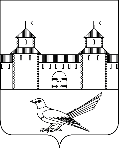 от ____________ № ________ В соответствии со статьей 179 Бюджетного кодекса Российской Федерации, Федеральным законом от 28.06.2014 № 172-ФЗ «О стратегическом планировании в Российской Федерации», Федеральным законом от 06.10.2003 №131-ФЗ  «Об общих принципах организации местного самоуправления в Российской Федерации»,   руководствуясь статьями 32, 35, 40 Устава муниципального образования Сорочинский городской округ Оренбургской области, постановлением администрации Сорочинского городского округа Оренбургской области от 20.08.2021 № 1257-п «Об утверждении порядка разработки, реализации и оценки эффективности муниципальных программ Сорочинского городского округа Оренбургской области», распоряжением администрации Сорочинского городского округа Оренбургской области от 11.09.2019 № 513-р «Об утверждении перечня муниципальных программ Сорочинского городского округа Оренбургской области», администрация Сорочинского городского округа Оренбургской области постановляет:Внести в постановление администрации Сорочинского городского округа Оренбургской области от 31.12.2019 №2241-п «Об утверждении муниципальной программы «Развитие культуры в Сорочинском городском округе Оренбургской области» (в редакции постановления от 27.03.2020 №426-п, от 04.08.2020 № 2049-п, от 29.12.2020 № 2962-п, от 22.01.2021 № 53-п, от 19.04.2021 № 540-п, от 20.10.2021 №1537-п, от 30.11.2021г. № 1783-п, от 30.12.2021 № 1962-п, от 24.02.2022г. №225-п) следующие изменения: 1.1. Изложить муниципальную программу «Развитие культуры в Сорочинском городском округе Оренбургской области в новой редакции согласно Приложению.2. Постановление вступает в силу после его официального опубликования в информационном бюллетене «Сорочинск официальный» и подлежит размещению на Портале муниципального образования Сорочинский городской округ Оренбургской области в сети «Интернет» (http://sorochinsk56.ru/).3. Контроль за исполнением настоящего постановления возложить на заместителя главы администрации городского округа по экономике и управлению имуществом Павлову Е.А.Глава муниципального образованияСорочинский городской округ                                                                               Т.П. МелентьеваРазослано: в дело, прокуратуре, Павловой Е.А., Такмаковой Т.П., Глущенко Ю.С., Федоровой Т.В., Абражеевой Е.И., Рябых Е.С., Зениной И.В.Приложение №1к постановлению администрации Сорочинскогогородского округа Оренбургской областиот ______________№_____ПАСПОРТмуниципальной программы «Развитие культуры в Сорочинском городском округеОренбургской области»Общая характеристика сферы реализации муниципальной программыВ современном обществе культура играет основополагающую роль в развитии и самореализации личности, гуманизации общества и сохранении национальной самобытности народов, утверждении их достоинства, приобщении граждан к созданию и сохранению культурных ценностей. Культура занимает важную позицию в жизни общества, являясь значимым фактором социально-экономического роста и одним из ключевых участников и организаторов всех социально значимых мероприятий. Культура – это особая система ценностей и мотиваций, формирующая среду жизнедеятельности человека, инструмент развития территории, улучшения ее имиджа, повышения конкурентоспособности, решения социальных проблем и повышения качества жизни населения.В соответствии Указом Президента от 07.05.2018   № 204 «О национальных  целях и стратегических задачах развития Российской Федерации на период до 2024 года», Паспортом национального проекта «Культура» от 24.12.2018  № 16, утвержденного президиумом Совета при Президенте Российской Федерации по стратегическому развитию и национальным проектам, целью государственной политики в области культуры является предоставление в распоряжение населения вне зависимости от места его проживания комплексной инфраструктуры, способствующей:-духовному и культурному развитию;- укреплению российской гражданской идентичности на основе культурных ценностей;- продвижению талантливой молодежи;- подготовки кадров для организаций культуры;- модернизации муниципальных учреждений культуры;- увеличению числа граждан, вовлеченных в культуру;-обращению к цифровым ресурсам культуры;- участию в проектной деятельности.Для осуществления вышеуказанных задач, а также предоставления услуг культуры на территории Сорочинского городского округа Оренбургской области действует разветвленная сеть муниципальных учреждений культуры и искусства, которую составляют: муниципальное бюджетное учреждение культуры «Клубная система Сорочинского городского округа Оренбургской области», муниципальное бюджетное учреждение культуры «Библиотечная система Сорочинского городского округа Оренбургской области», муниципальное бюджетное учреждение культуры «Краеведческий музей Сорочинского городского округа Оренбургской области», муниципальное бюджетное учреждение дополнительного образования Детская школа искусств «Лира» Сорочинского городского округа Оренбургской области. Эти учреждения предоставляют населению большой спектр культурных, образовательных и информационных услуг.Состояние сферы культуры и искусства Сорочинского городского округа, в целом, характеризуется следующими основными факторами и тенденциями:- имеющейся широко разветвленной сетью муниципальных учреждений культуры и искусства с устаревшей материально-технической базой в большинстве учреждений;- отсутствием ввода новых объектов культуры в эксплуатацию;- востребованностью услуг учреждений культуры и искусства, особенно учреждений культурно-досугового типа;- наличием социально-культурных брендов. Отложенный во времени социальный эффект культурной деятельности, отсутствие зачастую сиюминутных результатов обязывает общество относиться к этим, действительно, стратегическим ресурсам с особой рачительностью, оберегая накопленный культурный потенциал как одну из наивысших ценностей общества. Для сохранения и устойчивого развития сферы культуры и искусства Сорочинского городского округа и повышения качества жизни его жителей приоритетными направлениями являются:- сохранение сети, капитальный ремонт, укрепление материально-технической базы учреждений культуры и искусства Сорочинского городского округа; - повышение социального статуса работников сферы культуры и искусства, сохранение кадрового потенциала;- внедрение новых форм и технологий в работу учреждений культуры и искусства;- развитие муниципальных библиотек, культурно-досуговых учреждений, в том числе на территориях сельских поселений. Обозначенные выше направления деятельности нашли отражение в целях, задачах и системе мероприятий программы, реализация которых позволит обеспечить доступ жителей Сорочинского городского округа всех возрастных групп и социальных слоев к культурным ценностям и информационным ресурсам учреждений культуры и искусства, организовать семейный досуг, досуг детей, подростков, молодежи, их художественное образование, патриотическое и духовно-нравственное воспитание, сформировать единое культурное пространство городского округа.Главный социально-экономический эффект от реализации муниципальной программы «Развитие культуры Сорочинского городского округа Оренбургской области на 2020-2024 годы» выражается в повышении социальной роли культуры и искусства в жизни жителей Сорочинского городского округа и в повышении качества их жизни.  Цели и задачи муниципальной программы реализуются через систему программных мероприятий. Данные мероприятия не исчерпывают все многообразие форм культурной жизни городского округа. Программа нацелена на поддержку «точек роста», имеющих долгосрочный социально-культурный эффект.Муниципальная программа развития культуры является составной частью общей стратегии развития муниципального образования и рассматривается в контексте развития всех сфер общественно-политической и социально-экономической жизни округа.    Приоритеты политики Отдела по культуре и искусству администрации Сорочинского городского округа в сфере культуры установлены следующими стратегическими документами и нормативными правовыми актами:Закон Российской Федерации от 09.10.1992 г. № 3612-1 «Основы законодательства Российской Федерации о культуре»;Закон Российской Федерации от 14.01.1993 №4292-1 «Об увековечении памяти погибших при защите Отечества»;Федеральный закон от 26.05.1996 № 54-ФЗ «О Музейном фонде Российской Федерации и музеях в Российской Федерации»;Федеральный закон от 06.01.1999 №7-ФЗ «О народных художественных промыслах»;Федеральный закон «Об образовании в Российской Федерации» от 29.12.2012 №273-ФЗ; Федеральный закон от 29 декабря 1994 года № 78-ФЗ «О библиотечном деле»;Федеральный закон от 06.10.2003№131-ФЗ «Об общих принципах организации местного самоуправления в Российской Федерации»;Указ Президента РФ от 01.07.1996№ 1010 «О мерах по усилению государственной поддержки культуры и искусства в Российской Федерации»;Указ Президента РФ от 07.05.2018 г. № 204 «О национальных целях и стратегических задачах развития Российской Федерации на период до 2024 года»; Распоряжение Правительства РФ от 29.02.2016 №326-р «Об утверждении Стратегии государственной культурной политики на период до 2030 года»; Паспорт Национального проекта «Культура» от 24.12.2018 №16, утвержденный президиумом Совета при Президенте Российской Федерации по стратегическому развитию и национальным проектам;Закон Оренбургской области от 06.03.2015 № 3016/826-V-ОЗ «О внесении изменений в Закон Оренбургской области «О культурной деятельности в Оренбургской области»;Закон Оренбургской области от 06.07.2009 № 3041/666-IV-ОЗ «О музейном деле в Оренбургской области». Реализация положений вышеперечисленных стратегических документов и нормативных правовых актов позволила наметить пути решения многих проблем сферы культуры и решить некоторые из них.Вместе с тем многие из проблем остаются нерешенными, в их числе:отсутствие в обществе представления о стратегической роли культуры и приоритетах культурной политики;снижение культурно-образовательного уровня населения;средний уровень оплаты труда в сфере культуры и недостаточный объем финансирования поддержки творческих коллективов;несоответствие уровня правового регулирования сферы культуры его значению для устойчивого развития общества. В связи с этим реализация муниципальной программы будет осуществляться в соответствии со следующими основными приоритетами:укрепление единого культурного пространства на основе духовно-нравственных ценностей и исторических традиций народа как многонациональной цивилизационной общности, сохранение единых культурных ценностей народа;укрепление российской гражданской идентичности на основе духовно-нравственных и культурных ценностей народов округа;сохранение культурно-исторического и духовного наследия, самобытных традиций ее народов как всемирного достояния, национального богатства и основы единства общества;обеспечение максимальной доступности для широких слоев населения лучших образцов культуры и искусства; создание условий для творческой самореализации граждан, культурно-просветительской деятельности;продвижение в культурном пространстве нравственных ценностей и образцов, способствующих культурному и гражданскому воспитанию личности;совершенствование организационных и правовых механизмов, оптимизация деятельности организаций и учреждений;укрепление материально-технической базы учреждений культуры;повышение   социального   статуса работников культуры (уровень доходов, общественное признание);Приоритеты деятельности в отдельных секторах сферы культуры описаны в соответствующих подпрограммах муниципальной программы.2.	Перечень показателей (индикаторов) муниципальной программыСведения о показателях (индикаторах) муниципальной программы, подпрограмм муниципальной программы и их значениях представлены в Приложении № 1 к настоящей муниципальной программе. Источником получения информации о достижении плановых значений целевых индикаторов и показателей являются статистические формы №8-НК «Сведения о деятельности музея», №6-НК «Сведения об общедоступной (публичной) библиотеке», №7-НК «Сведения об учреждении культурно-досугового типа», ежеквартальная и годовая отчетность муниципальных учреждений, отчетность об использовании субсидии бюджетам муниципальных образований в рамках заключенных Соглашений.  3. Перечень подпрограмм и основных мероприятий муниципальной программыПеречень основных мероприятий муниципальной программы представлен в Приложении № 2 к настоящей муниципальной программе.Подпрограммы муниципальной программы представлены в Приложениях № 6,7,8,9,10,11 к настоящей муниципальной программе. Муниципальная программа позволяет сконцентрировать финансовые ресурсы на конкретных объектах и приоритетных для развития отрасли направлениях, которые намечены в Перечне мероприятий муниципальной программы.Основными мероприятиями программы являются: 1.  Проведение восстановительных работ воинских захоронений.2. Установка мемориальных знаков на воинских захоронениях. 3. Поддержка добровольческих (волонтерских) и некоммерческих организаций с целью стимулирования их работы, реализация социокультурных проектов в сельской местности. 4. Ресурсное обеспечение реализации муниципальной программыРесурсное обеспечение реализации муниципальной программы представлено в Приложении № 3 к настоящей Программе.5. План реализации муниципальной программыПлан реализации муниципальной программы на 2021, 2022 годы представлен в приложении № 4 к муниципальной программе.6. Обоснование необходимости применения и описание применяемых налоговых, кредитных и иных инструментов (налоговых и неналоговых расходов) для достижения цели и (или) ожидаемых результатов муниципальной программы, а также ресурсное обеспечение реализации муниципальной программы за счет налоговых и неналоговых расходов.В рамках реализации муниципальной программы налоговые, кредитные и иные инструменты (налоговых и неналоговых расходов) для достижения цели и (или) ожидаемых результатов муниципальной программы, а также ресурсное обеспечение реализации муниципальной программы за счет налоговых и неналоговых расходов не применяются7.Анализ рисков реализации муниципальной программыи описание мер управления рискамиВажное значение для успешной реализации настоящей муниципальной программы имеет прогнозирование возможных рисков, связанных с достижением основной цели, решением задач муниципальной программы, оценка их масштабов и последствий, а также формирование системы мер по их предотвращению.В рамках реализации муниципальной программы могут быть выделены следующие внешние риски ее реализации.Правовые рискиПравовые риски связаны с изменением федерального законодательства, длительностью формирования нормативно-правовой базы, необходимой для эффективной реализации муниципальной программы. Это может привести к существенному увеличению планируемых сроков или изменению условий реализации мероприятий муниципальной программы.Финансовые рискиФинансовые риски связаны с возникновением бюджетного дефицита и недостаточным вследствие этого уровнем бюджетного финансирования, секвестированием бюджетных расходов сферы культуры, что может повлечь недофинансирование, сокращение или прекращение реализации программных мероприятий.Макроэкономические рискиМакроэкономические риски связаны с возможностями ухудшения внутренней и внешней конъюнктуры, снижения темпов роста национальной экономики и уровня инвестиционной активности, высокой инфляцией, а также возникновением бюджетного дефицита, что может вызвать снижение инвестиционной привлекательности сферы культуры, необоснованный рост стоимости услуг в сфере культуры.Кадровые рискиКадровые риски обусловлены значительным дефицитом высококвалифицированных кадров в сфере культуры, что снижает эффективность работы учреждений сферы культуры и качество предоставляемых услуг.Снижение влияния данной группы рисков предполагается посредством переподготовки (повышения квалификации) имеющихся специалистов.Административные рискиРиски данной группы связаны с неэффективным управлением муниципальной программой, низкой эффективностью взаимодействия заинтересованных сторон, что может повлечь за собой нарушение планируемых сроков реализации муниципальной программы, невыполнение ее целей и задач, недостижение плановых значений показателей, снижение эффективности использования ресурсов и качества выполнения мероприятий муниципальной программы.Основными условиями минимизации административных рисков являются:- формирование эффективной системы управления реализацией муниципальной программы;- проведение систематического аудита результативности реализации муниципальной программы;- регулярная публикация отчетов о ходе реализации муниципальной программы;- повышение эффективности взаимодействия участников реализации муниципальной программы;- создание системы мониторинга реализации муниципальной программы;            - своевременная корректировка мероприятий муниципальной программы.Приложение № 1к муниципальной программе«Развитие культуры в Сорочинскомгородском округе Оренбургской области»Сведенияо показателях (индикаторах) муниципальной программы,подпрограмм муниципальной программы и их значенияхПриложение № 2к муниципальной программе«Развитие культуры в Сорочинском городскомокруге Оренбургской области» 	ПЕРЕЧЕНЬ	основных мероприятий муниципальной программы (подпрограммы)	Приложение № 3к муниципальной программе«Развитие культуры в Сорочинском городскомокруге Оренбургской области» 	Ресурсное обеспечениереализации муниципальной программы                                                                                                                                                           (тыс. рублей)Приложение № 4к муниципальной программе «Развитие культуры в Сорочинском городском округе Оренбургской области» План реализации муниципальной программы на 2022 год План реализации муниципальной программы на 2023 год Приложение № 5к муниципальной программе «Развитие культуры в Сорочинском городском округе Оренбургской области»ПАСПОРТ  подпрограммы «Развитие культурно-досугового обслуживания населения Сорочинского городского округа» (далее – подпрограмма) муниципальной программы «Развитие культуры в Сорочинском городском округеОренбургской области»1. Общая характеристика сферы реализации подпрограммыРазработка подпрограммы «Развитие культурно-досуговой сферы Сорочинского городского округа» вызвана необходимостью формирования и реализации приоритетных направлений культурной политики в долгосрочной перспективе, обеспечения на муниципальном уровне системного подхода к решению вопросов развития культуры в Сорочинском городском округе, а также реализации  Указ Президента РФ от 07.05.2018  № 204 «О национальных целях и стратегических задачах развития Российской Федерации на период до 2024 года» и паспорта национального проекта «Культура» от 24 декабря 2018  № 16, утвержденный президиумом Совета при Президенте Российской Федерации по стратегическому развитию и национальным проектам.В настоящее время возросла значимость культурного и творческого развития человека. Культура обязана сохранить фундамент подлинности, установить баланс традиций и современности, обеспечить национальную идентичность.Одним из приоритетных направлений в сфере культуры является сохранение народного творчества, внедрение современных форм культурно-досуговой деятельности, приумножение культурного наследия округа как основы культурной идентификации и единства общества.Сегодня среди основных проблем современного общества важно выделить социальную разобщенность, безынициативность населения, отсутствие устоявшихся ценностных ориентиров. В связи с этим разработанная подпрограмма мероприятий предусматривает активное вовлечение жителей округа для участия в клубных формированиях и мероприятиях, что служит средством продвижения общечеловеческих культурных ценностей.Культурно-досуговое обслуживание населения Сорочинского городского округа осуществляет муниципальное бюджетное учреждение культуры «Клубная система Сорочинского городского округа Оренбургской области». В учреждениях культурно-досугового типа Клубной системы работает 381 клубное формирование. Самодеятельным творчеством в них занимается более 4000 человек, ежегодно проводится более 5000 мероприятий. Достигнуты высокие результаты работы в сфере народного творчества. На базе домов культуры и клубов действует и проводит активную концертно-выставочную работу 18 коллективов самодеятельного творчества, которым присвоено звание «народный». Ежегодно творческие коллективы становятся лауреатами и участниками фестивалей различного уровня.Реализация подпрограммы позволит создать условия, при которых основной спектр услуг в сфере культуры и досуга, станет более качественным и доступным населению, проживающему в разных территориях округа и принадлежащему к разным социальным группам.Намеченные подпрограммой мероприятия будут способствовать улучшению влияния культуры на формирование позитивных установок и ценностных ориентиров у населения района.В рамках установленного муниципальному бюджетному учреждению культуры «Клубная система Сорочинского городского округа Оренбургской области» муниципального задания предусматривается взимание платы за оказание услуг по показу кинофильмов.2. Показатели (индикаторы) подпрограммыЦелью подпрограммы является: Создание условий для организации досуга, сохранения и развитие традиционного народного художественного творчестваПодпрограмма предусматривает решение следующих задач:- Создание благоприятных условий для удовлетворения и развития потребностей населения в духовном и культурном формировании личности, для развития творческих способностей- Сохранение и развитие традиционного народного художественного творчества, самобытных национальных культур, народных промыслов и ремесел   любительского искусства, самодеятельной творческой инициативы и социально-культурной активности населения.Сведения о показателях (индикаторах) подпрограммы представлены в Приложении № 1 к настоящей муниципальной программе.3. Перечень и характеристика основных мероприятий подпрограммыОсновными мероприятиями подпрограммы являются: 1. Организация проведения мероприятий в сфере культуры. 2. Обеспечение проведения массовых мероприятий и праздников. 3. Реализация мероприятий приоритетного проекта Оренбургской области «Вовлечение жителей муниципальных образований Оренбургской области в процесс выбора и реализации проектов развития общественной инфраструктуры, основанных на местных инициативах».4. Реализация мероприятий регионального проекта «Культурная среда».Перечень основных мероприятий Подпрограммы представлен в Приложении № 2 к настоящей муниципальной программе.	 4. Информация о ресурсном обеспечении подпрограммы	Ресурсное обеспечение подпрограммы представлено в Приложении № 3 к настоящей муниципальной программе. 5. Информация о значимости подпрограммы для достижения целей муниципальной программыКоэффициент значимости подпрограммы для достижения цели муниципальной программы признается равным 0,45.Приложение № 6к муниципальной программе «Развитие культуры в Сорочинском городском округе Оренбургской области»ПАСПОРТ  подпрограммы «Развитие дополнительного образования детей в сфере культуры и искусства Сорочинского городского округа» (далее – подпрограмма)муниципальной программы «Развитие культуры в Сорочинском городском округеОренбургской области»1. Общая характеристика сферы реализации муниципальной подпрограммыСистема образования в области культуры и искусства, деятельность которой направлена на поиск и поддержку одаренных детей и талантливой молодежи, в округе обеспечивает муниципальное бюджетное учреждение дополнительного образования Детская школа искусств «Лира» Сорочинского городского округа Оренбургской области. В настоящее время вопросы развития детских школ искусств вынесены на государственный уровень, так как ДШИ являются первым и важнейшим звеном в сложившейся отечественной 3-уровневой системе подготовки кадров для отрасли культуры.Число учащихся ДШИ «Лира» Сорочинского городского округа составляет 267 человек, обучающий процесс осуществляет 23 педагога. В детской школе искусств «Лира» функционируют различные творческие коллективы; хор, ансамбль, оркестр. Одним из важных показателей профессионального уровня являются итоги конкурсов. Коллектив школы ежегодно становится лауреатом и дипломантом различного уровня конкурсов и фестивалей. Многие выпускники школы продолжают свое обучение по специальностям в средних и высших образовательных учреждениях. Анализ деятельности Детской школы искусств «Лира» демонстрирует необходимость решения ряда проблем. Существует потребность в омоложении кадров, улучшении материально-технической базы учреждения. Реализация мероприятий подпрограммы за весь период её действия обеспечит: развитие системы дополнительного образования в сфере культуры и искусства в Сорочинском городском округе, повышение качества предоставления услуг и увеличение количества контингента обучающихся.2. Показатели (индикаторы) подпрограммыЦелью подпрограммы «Развитие дополнительного образования в сфере культуры и искусства Сорочинского городского округа» является:-Создание условий для развития системы дополнительного образования в сфере культуры и искусства.Для реализации цели подпрограммы определены следующие задачи:- организация и осуществление образовательной деятельности по реализации дополнительных предпрофессиональных программ и дополнительных общеразвивающих программ в области искусствСведения о показателях (индикаторах) подпрограммы представлены в Приложении № 1к настоящей муниципальной программе.3. Перечень и характеристика основных мероприятий подпрограммыОсновными мероприятиями подпрограммы являются: 1. Обеспечение предоставления дополнительного образования в сферах культуры и искусства.2. Реализация мероприятий регионального проекта «Культурная среда».3. Реализация мероприятий регионального проекта «Творческие люди».4.Реализация мероприятий регионального проекта «Цифровая культура».Перечень основных мероприятий подпрограммы представлен в Приложении № 2 к настоящей муниципальной программе. 4. Информация о ресурсном обеспечении ПодпрограммыРесурсное обеспечение Подпрограммы представлено в Приложении № 3 к настоящей муниципальной программе. 5. Информация о значимости подпрограммы для достижения целей муниципальной программыКоэффициент значимости подпрограммы для достижения цели муниципальной программы признается равным 0,16.Приложение № 7к муниципальной программе «Развитие культуры в Сорочинском городском округе Оренбургской области»ПАСПОРТ подпрограммы «Развитие библиотечного обслуживания населения»  (далее – подпрограмма)муниципальной программы «Развитие культуры в Сорочинском городском округеОренбургской области»1.Общая характеристика сферы реализации муниципальной подпрограммыЧтение – уникальный феномен культуры. В каждой стране оно выполняет социо-охраняющую функцию, далеко выходящую за рамки удовлетворения информационных и образовательных потребностей. Именно поэтому снижение интереса к чтению, которое наблюдается в последние годы, как в нашей стране, так и во многих странах мира, вызывает тревогу не только у специалистов книжного и библиотечного дела, но и у широкой общественности. Рост числа «нечитателей», появление людей с вторичной неграмотностью, потеря интереса к книге и чтению и многие другие животрепещущие проблемы, касающиеся отношения к чтению, книгам, библиотекам, требуют самого пристального внимания. Кроме того, общенациональная библиотечная политика включает в себя и развивающее (модернизационное) направление. Внедрение новых информационных технологий, основанных на применении электронных технических средств, значительно расширяет возможности библиотек. Появление новых цифровых ресурсов позволит увеличить объем предоставляемой информации, изменить ее качественно, расширить перечень информационных услуг.В муниципальной программе предусматривается реализация мероприятий по следующим стратегическим направлениям:- развитие инновационных форм по продвижению книги и чтения среди пользователей;-  модернизация материально-технической базы библиотек.Пользователей библиотек Сорочинского городского округа обслуживает 24 филиала муниципального бюджетного учреждения культуры «Библиотечная система Сорочинского городского округа Оренбургской области», из них 21 сетевая единица – в сельских населенных пунктах (87,5 % от общего количества), 3 – в городе. 5 библиотек имеют статус «модельные».  На базе муниципальных библиотек функционируют 22 клуба по интересам, 2 лектория и 1 литературное объединение «Откровение». Количество участников клубов -  324 человека от 6 до 90 лет. Центральная библиотека имени Фадеева является координирующим методическим центром системы. Библиотеки являются информационными, социокультурными, образовательными центрами Сорочинского городского округа и видят свою миссию в том, чтобы сделать информационные, интеллектуальные и духовные ресурсы максимально доступными и полезными каждому потребителю. Одной из актуальных проблем, по-прежнему, остается недостаточное комплектование библиотечных фондов. Привлекательный имидж сельских библиотек для читателей невозможен без их современного материально-технического обеспечения. К сожалению, на сегодняшний день приходится констатировать его несоответствие современным требованиям: устаревшие конструкции стеллажей, отсутствие аудиовизуальных средств. Увеличение эффективности использования информационных технологий, развитие технических средств в библиотеках направлено, прежде всего, на формирование позитивного имиджа библиотек, на продвижение книги и чтения, на привлечение пользователей, развитие их читательской компетентности.2. Показатели (индикаторы) подпрограммыОсновная цель подпрограммы – создание условий для повышения общественно значимого статуса библиотеки, книги, чтения, а также уровня общей и информационной культуры пользователей.Задачи подпрограммы:- Привлечение к чтению и пользованию библиотекой всех категорий населения;- Совершенствование библиотечно-информационного обслуживания и создание необходимой материально-технической базы;Сведения о показателях (индикаторах) подпрограммы представлены в Приложении № 1 к настоящей муниципальной программе.3. Перечень и характеристика основных мероприятий подпрограммыОсновными мероприятиями подпрограммы являются: 1. Обеспечение функционирования и развития муниципальных библиотек. 2 Обеспечение подключения общедоступных библиотек к сети «Интернет» и развитие системы библиотечного дела с учетом задачи расширения информационных технологий оцифровки.3. Реализация мероприятий регионального проекта «Творческие люди».4. Реализация мероприятий регионального проекта «Культурная среда».Перечень основных мероприятий Подпрограммы представлен в Приложении № 2 к настоящей муниципальной программе. 4. Информация о ресурсном обеспечении подпрограммыРесурсное обеспечение подпрограммы представлено в Приложении № 3 к настоящей муниципальной программе. 5. Информация о значимости подпрограммы для достижения целей муниципальной программы Коэффициент значимости подпрограммы для достижения цели муниципальной программы признается равным 0,15. Приложение № 8к муниципальной программе «Развитие культуры в Сорочинском городском округе Оренбургской области»ПАСПОРТ подпрограммы «Развитие музейного дела на территории Сорочинского городского округа» (далее – подпрограмма)муниципальной программы «Развитие культуры в Сорочинском городском округеОренбургской области»1.Общая характеристика сферы реализации муниципальной подпрограммыМузей – это надежный и эффективный социально-культурный институт, являющийся кладовым, где сохраняются памятники истории, культуры и искусства и играющий важную роль в духовном развитии человека. Музей – единственное учреждение культуры, которое на подлинных реликвиях формирует нравственную ориентацию личности, воспитывает патриотические и эстетические чувства граждан. Характерными чертами в этой деятельности музеев является системность – постоянное взаимодействие с аудиторией. В этом и состоит непреходящая значимость и неповторимость музея, как феномена современной цивилизации.Современный музей – это не только место получения дополнительных знаний, но и учреждение, обладающее особой атмосферой, создающей комфортные условия для интеллектуального и познавательного отдыха. Услуги и условия, которые предлагает музейсегодня своим посетителям, их качество должны точно соответствовать запросам и ожиданиям общества.Сегодняшний день требует от музея формирования нового подхода к своей работе: создание современных экспозиций, проведение активной работы с различными организациями, учреждениями. В тоже время развитие музея сталкивается с некоторыми проблемами: скудность материально-технической базы музея, отсутствие музейных площадей. Существует проблема обеспечения сохранности и безопасности музейных фондов. В музее отсутствует фондохранилище. Для учета музейных экспонатов в музее отсутствует специализированная программа.  Музей – источник новых знаний. Лекции в музее, встречи с интересными людьми, обновление экспозиций музея, обработка экспонатов, пропаганда собранных материалов помогут поддерживать и сохранять у жителей устойчивый интерес к истории родного края и сохранить историко-культурное наследие.2. Показатели (индикаторы) подпрограммыЦелью подпрограммы является сохранение, пополнение, изучение и популяризация историко-культурного наследия.Задача подпрограммы - Сохранение и развитие музея как хранителя историко-культурного наследия округа и повышение эффективности использования ресурсов музея для формирования, сохранения, изучения и популяризации историко-культурного наследия.Сведения о показателях (индикаторах) подпрограммы представлены в Приложении № 1 к настоящей муниципальной программе.3. Перечень и характеристика основных мероприятий подпрограммыОсновными мероприятиями подпрограммы являются: 1. Обеспечение деятельности музея. 2. Реализация мероприятий регионального проекта «Творческие люди».3. Реализация мероприятий регионального проекта «Культурная среда».Перечень основных мероприятий подпрограммы представлен в Приложении № 2 к настоящей муниципальной программе. 4. Информация о ресурсном обеспечении подпрограммыРесурсное обеспечение подпрограммы представлено в Приложении № 3 к настоящей муниципальной программе. 5. Информация о значимости подпрограммы для достижения целей муниципальной программыКоэффициент значимости подпрограммы для достижения цели муниципальной программы признается равным 0,01. Приложение № 9к муниципальной программе «Развитие культуры в Сорочинском городском округе Оренбургской области»ПАСПОРТ подпрограммы «Обеспечение деятельности отдела по культуре и искусству администрации Сорочинского городского округа и подведомственных учреждений культуры» (далее – подпрограмма) муниципальной программы «Развитие культуры в Сорочинском городском округеОренбургской области»1. Общая характеристика сферы реализации муниципальной подпрограммыОтдел по культуре и искусству администрации Сорочинского городского округа Оренбургской области создан в соответствии с Уставом муниципального образования Сорочинский городской округ Оренбургской области и является функциональным органом, осуществляющим исполнительно-распорядительные функции в сфере культуры и искусства. Отдел по культуре и искусству администрации Сорочинского городского округа Оренбургской области обладает правами юридического лица, имеет самостоятельный баланс, лицевые счета, открытые в соответствии с законодательством, печать, штампы, бланки и иные средства визуальной идентификации.Отдел по культуре и искусству администрации Сорочинского городского округа Оренбургской области осуществляет исполнительно-распорядительные функции в пределах своих полномочий, руководствуясь в своей деятельности Конституцией РФ, Федеральными законами, правовыми актами Президента РФ и Правительства РФ, международными договорами РФ, Уставом Оренбургской области, законами Оренбургской области, правовыми актами Губернатора Оренбургской области и Правительства Оренбургской области, Уставом муниципального образования Сорочинский городской округ Оренбургской области, решениями Совета депутатов Сорочинского городского округа, Распоряжениями Главы муниципального образования, Постановлениями и Распоряжениями администрации Сорочинского городского округа, а также Положением об Отделе по культуре и искусству администрации Сорочинского городского округа Оренбургской области. Отдел по культуре и искусству администрации Сорочинского городского округа Оренбургской области осуществляет функции и полномочия учредителя муниципальных учреждений культуры и искусства и казенного учреждения – муниципального казенного учреждения «Центр по хозяйственному обслуживанию учреждений культуры и искусства Сорочинского городского округа Оренбургской области». Отдел по культуре и искусству администрации Сорочинского городского округа осуществляет свою деятельность как непосредственно, так и во взаимодействии с региональными органами исполнительной власти, государственными органами Сорочинского городского округа Оренбургской области, органами местного самоуправления Сорочинского городского округа и организациями независимо от форм собственности и организационно-правовой формы.Предметом и целью деятельности муниципального казенного учреждения «Центр по хозяйственному обслуживанию учреждений культуры и искусства Сорочинского городского округа Оренбургской области» является обеспечение надлежащей эксплуатации зданий казенных, муниципальных учреждений культуры и искусства Сорочинского городского округа. Муниципальное казенное учреждение «Центр по хозяйственному обслуживанию учреждений  культуры и искусства Сорочинского городского округа Оренбургской области» осуществляет следующие виды деятельности: техническое обслуживание, содержание зданий в надлежащем санитарно-техническом состоянии; благоустройство прилегающих к зданиям территорий, содержание их в надлежащем санитарно-техническом состоянии; уборка служебных помещений, помещений общего пользования; организация и осуществление транспортного обслуживания; организация ремонта и обслуживания автотранспортных средств, осуществление контроля  за  качеством и объемом выполняемых работ и оказываемых услуг по объектам, переданным в обслуживание.2. Показатели (индикаторы) подпрограммыОсновной целью реализации подпрограммы «Обеспечение деятельности отдела по культуре и искусству администрации Сорочинского городского округа и подведомственных учреждений культуры» является: - создание условий для деятельности учреждений культуры Сорочинского городского округа, в том числе их техническое обеспечение деятельности.В соответствии с данной целью определены задачи данной подпрограммы: - повышение эффективности муниципального управления в сфере культуры, организации и осуществлении хозяйственно-технического обслуживания зданий и транспортного обслуживания Отдела по культуре и искусству администрации Сорочинского городского округа и подведомственных учреждений культуры и искусстваСведения о показателях (индикаторах) подпрограммы представлены в Приложении № 1 к настоящей муниципальной программе.Перечень и характеристика основных мероприятий подпрограммыОсновными мероприятиями подпрограммы являются: 1. Организация деятельности в сфере культуры и искусства. Перечень основных мероприятий подпрограммы представлен в Приложении № 2 к настоящей муниципальной программе.4. Информация о ресурсном обеспечении подпрограммыРесурсное обеспечение подпрограммы представлено в Приложении № 3 к настоящей муниципальной программе.5. Информация о значимости подпрограммы для достижения целей муниципальной программыКоэффициент значимости подпрограммы для достижения цели муниципальной программы признается равным 0,23.Приложение № 10к муниципальной программе «Развитие культуры в Сорочинском городском округе Оренбургской области»Прогноз сводных показателей муниципальных заданий на оказание муниципальных услуг (выполнение работ) муниципальными учреждениями по муниципальной программеАдминистрация Сорочинского городского округа Оренбургской областиП О С Т А Н О В Л Е Н И Е О внесении изменений в постановление администрации Сорочинского городского округа Оренбургской области от 31.12.2019№2241-п «Об утверждении муниципальной программы «Развитие культуры в Сорочинском городском округе Оренбургской области» (в редакции постановления от 27.03.2020 №426-п, от 04.08.2020 № 2049-п, от 29.12.2020 № 2962-п, от 22.01.2021 № 53-п, от 19.04.2021 № 540-п, от 20.10.2021 №1537-п, от 30.11.2021г. № 1783-п, от 30.12.2021 № 1962-п, от 24.02.2022г. №225-п)Ответственный исполнитель муниципальной программыОтдел по культуре и искусству администрации   Сорочинского городского округа Оренбургской области    Соисполнители муниципальной программыОтсутствуютУчастники муниципальной программыОтсутствуют Подпрограммы муниципальной программы1. Развитие культурно-досугового обслуживания населения Сорочинского городского округа2. Развитие дополнительного образования в сфере культуры и искусства Сорочинского городского округа3. Развитие библиотечного обслуживания населения Сорочинского городского округа4. Развитие музейного дела на территории Сорочинского городского округа5. Обеспечение деятельности отдела по культуре и искусству администрации Сорочинского городского округа и подведомственных учреждений культурыПриоритетные проекты (программы),региональные проекты, реализуемые в рамках муниципальной программыПриоритетный проект "Вовлечение жителей муниципальных образований Оренбургской области в процесс выбора и реализации инициативных проектов";региональный проект «Культурная среда»;региональный проект «Цифровая культура»;региональный проект «Творческие люди».Цель муниципальной программыСохранение и развитие культурного потенциала и культурно-исторического наследия Сорочинского городского округа и обеспечение доступности культурных благ и ценностей для населения Сорочинского городского округаЗадачи муниципальной программы- Развитие народного самодеятельного творчества и культурно-досуговой деятельности- Развитие дополнительного образования в сфере культуры- Развитие библиотечного дела- Расширение форм и методов музейного обслуживания населения- Обеспечение сохранности, безопасности и улучшение технического состояния зданий учреждений культуры- Увековечение памяти погибших при защите ОтечестваПоказатели (индикаторы) муниципальной программы- Количество учащихся в ДШИ;- Количество, проводимых мероприятий в культурно-досуговых учреждениях;- Доля родителей (законных представителей), удовлетворенных условиями качества предоставляемой услуги;- Количество объектов культуры;- Увеличение количества творческих проектов, направленных на укрепление российской гражданской идентичности на основе духовно-нравственных и культурных ценностей народов Российской Федерации, включая мероприятия, направленные на популяризацию русского языка и литературы, народных художественных промыслов;-   Уровень соотношения средней заработной платы работников муниципальных учреждений культуры к средней заработной плате наемных работников в организациях, у индивидуальных предпринимателей и физических лиц (к среднемесячному доходу от трудовой деятельности);- Среднесписочная численность работников муниципальных учреждений культуры;- Увеличение числа посещений организаций культуры по отношению к уровню 2010 года;- Количество созданных (реконструированных) и капитально отремонтированных объектов организаций культуры;- Увеличение числа обращений к цифровым ресурсам учреждений культуры; -  Уровень соотношения средней заработной платы педагогических работников муниципальных учреждений дополнительного образования к средней заработной плате наемных работников в организациях, у индивидуальных предпринимателей и физических лиц (к среднемесячному доходу от трудовой деятельности);- Количество восстановленных воинских захоронений;- Количество установленных мемориальных знаков;- Количество граждан, принимающих участие в добровольческой деятельности;Срок реализации муниципальной программы2020-2024 годы, этапы не выделяютсяОбъем бюджетных ассигнований муниципальной программы (тыс. руб.) с разбивкой по годам и подпрограммам521 647,5 тыс. руб., в том числе по годам реализации:2020г. – 123 962,6 тыс. руб.2021г. – 102 053,0 тыс. руб. 2022 г. –105 503,5 тыс. руб.2023 г. –85 681,0 тыс. руб.2024 г. –104 447,4 тыс. руб.По подпрограмм «Развитие культурно-досугового обслуживания населения Сорочинского городского округа» 259 799,1 тыс. руб., в том числе по годам реализации:2020 г.-  74 940,7 тыс. руб.2021 г.-  49 738,8 тыс. руб.2022г. -  49 077,6 тыс. руб.2023г.-   39 535,5 тыс. руб.2024г.-   46 506,5 тыс. руб.По подпрограмме «Развитие дополнительного образования в сфере культуры и искусства Сорочинского городского округа»78 895,3 тыс. руб., в том числе по годам реализации:2020 г. – 13 623,8 тыс. руб.2021 г. – 14 370,4 тыс. руб.2022 г. – 15 252,6 тыс. руб.2023 г. – 14 708,2 тыс. руб.2024 г. – 20 940,3 тыс. руб.По подпрограмме «Развитие библиотечного обслуживания населения Сорочинского городского округа»78 095,1 тыс. руб., в том числе по годам реализации:2020 г.-  14 061,1тыс. руб.2021 г.-  15 994,9 тыс. руб.2022 г.-  16 744,5 тыс. руб.2023 г.-  15 647,3 тыс. руб.2024г. -  15 647,3 тыс. руб.По подпрограмме «Развитие музейного дела на территории Сорочинского городского округа» 6 105,5 тыс. руб., в том числе по годам реализации:2020 г.-  1066,3 тыс. руб.2021 г.-  1416,4 тыс. руб.2022 г.-  1294,1 тыс. руб.2023 г.-  1098,1 тыс. руб.2024г. -  1230,6 тыс. руб.По подпрограмме «Обеспечение деятельности отдела по культуре и искусству администрации Сорочинского городского округа и подведомственных учреждений культуры» 97769,7 тыс. руб., в том числе по годам реализации: 2020 г. -20116,2 тыс. руб.2021 г.- 20532,5 тыс. руб.2022 г.-  22730,1 тыс. руб.2023 г.-  14318,2 тыс. руб.2024 г.-  20072,7 тыс. руб.Основное мероприятие «Проведение восстановительных работ воинских захоронений» - 866,4 тыс. руб., в том числе по годам реализации: 2020 г. – 88,1 тыс. руб. 2021 г. – 0,0 тыс. руб.2022 г. – 404,6 тыс. руб.2023 г. – 373,7 тыс. руб.2024 г. – 0,0 тыс. руб.Основное мероприятие «Установка мемориальных знаков на воинских захоронениях» - 66,4 тыс. руб., в том числе по годам реализации: 2020 г. – 66,4 тыс. руб. Основное мероприятие «Поддержка добровольческих (волонтерских) и некоммерческих организаций с целью стимулирования их работы, реализация социокультурных проектов в сельской местности» - 50,0 тыс. руб., в том числе по годам реализации:2024 г. – 50,0 тыс. руб.Ожидаемые результаты реализации муниципальной программыВ период с 2020 по 2024 год планируется достижение следующих результатов: - увеличение количества обучающихся в ДШИ;- увеличение количества, проводимых мероприятий в культурно-досуговых учреждениях;- сохранение доли родителей (законных представителей), удовлетворенных условиями качества предоставляемой услуги;- сохранение количества объектов культуры;- увеличение количества творческих проектов, направленных на укрепление российской гражданской идентичности на основе духовно-нравственных и культурных ценностей народов Российской Федерации, включая мероприятия, направленные на популяризацию русского языка и литературы, народных художественных промыслов;-  увеличение уровня соотношения средней заработной платы работников муниципальных учреждений культуры к средней заработной плате наемных работников в организациях, у индивидуальных предпринимателей и физических лиц (к среднемесячному доходу от трудовой деятельности;- сохранение среднесписочной численности работников муниципальных учреждений культуры;-  сохранение уровня соотношения средней заработной платы работников педагогических работников муниципальных учреждений дополнительного образования к средней заработной плате наемных работников в организациях, у индивидуальных предпринимателей и физических лиц (к среднемесячному доходу от трудовой деятельности);- увеличение количества граждан, принимающих участие в добровольческой деятельности № п/пНаименование показателя (индикатора)ЕдиницаизмеренияХарактеристика показателя (индикатора) Значение показателейЗначение показателейЗначение показателейЗначение показателейЗначение показателейЗначение показателейЗначение показателейЗначение показателейЗначение показателейЗначение показателейЗначение показателейЗначение показателейЗначение показателейЗначение показателейЗначение показателейЗначение показателейЗначение показателейЗначение показателейЗначение показателейЗначение показателейЗначение показателей№ п/пНаименование показателя (индикатора)ЕдиницаизмеренияХарактеристика показателя (индикатора) 20182019 2019 2019 202020202020202020212021202120212022202320232023202320232024202420241Муниципальная программа «Развитие культуры в Сорочинском городском округе Оренбургской области»Муниципальная программа «Развитие культуры в Сорочинском городском округе Оренбургской области»Муниципальная программа «Развитие культуры в Сорочинском городском округе Оренбургской области»Муниципальная программа «Развитие культуры в Сорочинском городском округе Оренбургской области»Муниципальная программа «Развитие культуры в Сорочинском городском округе Оренбургской области»Муниципальная программа «Развитие культуры в Сорочинском городском округе Оренбургской области»Муниципальная программа «Развитие культуры в Сорочинском городском округе Оренбургской области»Муниципальная программа «Развитие культуры в Сорочинском городском округе Оренбургской области»Муниципальная программа «Развитие культуры в Сорочинском городском округе Оренбургской области»Муниципальная программа «Развитие культуры в Сорочинском городском округе Оренбургской области»Муниципальная программа «Развитие культуры в Сорочинском городском округе Оренбургской области»Муниципальная программа «Развитие культуры в Сорочинском городском округе Оренбургской области»Муниципальная программа «Развитие культуры в Сорочинском городском округе Оренбургской области»Муниципальная программа «Развитие культуры в Сорочинском городском округе Оренбургской области»Муниципальная программа «Развитие культуры в Сорочинском городском округе Оренбургской области»Муниципальная программа «Развитие культуры в Сорочинском городском округе Оренбургской области»Муниципальная программа «Развитие культуры в Сорочинском городском округе Оренбургской области»Муниципальная программа «Развитие культуры в Сорочинском городском округе Оренбургской области»Муниципальная программа «Развитие культуры в Сорочинском городском округе Оренбургской области»Муниципальная программа «Развитие культуры в Сорочинском городском округе Оренбургской области»Муниципальная программа «Развитие культуры в Сорочинском городском округе Оренбургской области»Муниципальная программа «Развитие культуры в Сорочинском городском округе Оренбургской области»Муниципальная программа «Развитие культуры в Сорочинском городском округе Оренбургской области»Муниципальная программа «Развитие культуры в Сорочинском городском округе Оренбургской области»1.1.Количество учащихся в ДШИчел.муниципальная программа-2672672671741741741742532532532532532532532532532532532532531.2.Количество, проводимых мероприятий в культурно-досуговых учреждениях единицамуниципальная программа510052025202520211591159115911595412541254125412	5466552055205520552055205570557055701.3.Доля родителей (законных представителей), удовлетворенных условиями качества предоставляемой услугипроцентмуниципальная программа 1001001001001001001001001001001001001001001001001001001001001001.4.Количество объектов культурыединицмуниципальная программа5959595960606060606060606060606060606060601.5.Увеличение количества творческих проектов, направленных на укрепление российской гражданской идентичности на основе духовно-нравственных и культурных ценностей народов Российской Федерации, включая мероприятия, направленные на популяризацию русского языка и литературы, народных художественных промысловединицмуниципальная программа -1111112222131313131415151515151616161.6.Уровень соотношения средней заработной платы работников муниципальных учреждений культуры к средней заработной плате наемных работников в организациях, у индивидуальных предпринимателей и физических лиц (к среднемесячному доходу от трудовой деятельности)процентмуниципальная программа-94,394,394,394,494,494,494,494,494,494,494,498,498,498,498,498,498,498,498,498,41.7.Среднесписочная численность работников муниципальных учреждений культурычел.муниципальная программа-102102102102102102102101,2101,2101,2101,21021021021021021021021021021.8.Увеличение числа посещений организаций культуры по отношению к уровню 2010 годапроцентмуниципальная программа-65,465,465,454,754,754,754,7-------------1.9.Количество созданных (реконструированных) и капитально отремонтированных объектов организаций культурыединицмуниципальная программа-2221111-------------1.10.Увеличение числа обращений к цифровым ресурсам учреждений культурыпроцентмуниципальная программа-100100100102102102102-------------1.11.Уровень соотношения средней заработной платы педагогических работников муниципальных учреждений дополнительного образования к средней заработной плате наемных работников в организациях, у индивидуальных предпринимателей и физических лиц (к среднемесячному доходу от трудовой деятельности)процентмуниципальная программа-103,4103,4103,4103,4103,4103,4103,4103,4103,4103,4103,4107,1107,1107,1107,1107,1107,1107,1107,1107,11.12.Количество восстановленных воинских захоронений единицмуниципальная программа----1111----333333---1.13.Количество установленных мемориальных знаков единицмуниципальная программа----1111-------------1.14.Количество граждан, принимающих участие в добровольческой деятельностичеловекмуниципальная программа----10101010151515152025252525253030302. Подпрограмма «Развитие культурно-досугового обслуживания населения Сорочинского городского округа»Подпрограмма «Развитие культурно-досугового обслуживания населения Сорочинского городского округа»Подпрограмма «Развитие культурно-досугового обслуживания населения Сорочинского городского округа»Подпрограмма «Развитие культурно-досугового обслуживания населения Сорочинского городского округа»Подпрограмма «Развитие культурно-досугового обслуживания населения Сорочинского городского округа»Подпрограмма «Развитие культурно-досугового обслуживания населения Сорочинского городского округа»Подпрограмма «Развитие культурно-досугового обслуживания населения Сорочинского городского округа»Подпрограмма «Развитие культурно-досугового обслуживания населения Сорочинского городского округа»Подпрограмма «Развитие культурно-досугового обслуживания населения Сорочинского городского округа»Подпрограмма «Развитие культурно-досугового обслуживания населения Сорочинского городского округа»Подпрограмма «Развитие культурно-досугового обслуживания населения Сорочинского городского округа»Подпрограмма «Развитие культурно-досугового обслуживания населения Сорочинского городского округа»Подпрограмма «Развитие культурно-досугового обслуживания населения Сорочинского городского округа»Подпрограмма «Развитие культурно-досугового обслуживания населения Сорочинского городского округа»Подпрограмма «Развитие культурно-досугового обслуживания населения Сорочинского городского округа»Подпрограмма «Развитие культурно-досугового обслуживания населения Сорочинского городского округа»Подпрограмма «Развитие культурно-досугового обслуживания населения Сорочинского городского округа»Подпрограмма «Развитие культурно-досугового обслуживания населения Сорочинского городского округа»Подпрограмма «Развитие культурно-досугового обслуживания населения Сорочинского городского округа»Подпрограмма «Развитие культурно-досугового обслуживания населения Сорочинского городского округа»Подпрограмма «Развитие культурно-досугового обслуживания населения Сорочинского городского округа»Подпрограмма «Развитие культурно-досугового обслуживания населения Сорочинского городского округа»Подпрограмма «Развитие культурно-досугового обслуживания населения Сорочинского городского округа»Подпрограмма «Развитие культурно-досугового обслуживания населения Сорочинского городского округа»2.1.Количество клубных формирований единицосновное мероприятие3753793793793793783783783793793793794054054054054054084084102.2.Количество участников клубных формированийчел.основное мероприятие401941164116411641164089408940894143414341434143414341434143414341434143414341432.3.Количество творческих коллективов и отдельных исполнителей, ставших победителями и призерами региональных, всероссийских и международных мероприятийединицосновное мероприятие122223333333444444452.4.Средняя численность участников клубных формирований в расчете на 1 тысячу человекчел.областная субсидия 101,7102,1102,1102,1102,1103,7103,7103,7------------2.5.Количество посещений платных культурно-массовых мероприятийчел.основное мероприятие-4513451345134513518518518780780780780150015001500150015001550155016002.6Количество творческих проектов в области культурыединицосновное мероприятие-----3334444444444442.7Доля завершенных проектов развития общественной инфраструктуры, основанных на местных инициативах процентприоритетный проект (программа)--------100100100100--------2.8Количество созданных (реконструированных) и капитально отремонтированных объектов организаций культурыединицрегиональный проект -----------------11-2.9.Число посещений культурно-массовых мероприятий в культурно-досуговых учреждениях тыс. ед.региональный проект --------149,0149,0149,0149,0172,8172,8172,8172,8172,8200,5200,5232,62.10.Число посещений кинотеатров (число зрителей)единицрегиональный проект--------3000030000300003000030050300503005030050300503010030100301502.11.Количество организаций культуры получивших современное оборудованиеединицрегиональный проект--------1111111111112.12.Количество реализованных инициативных проектовединицрегиональный проект------------11111---2.13.Количество специалистов, прошедших повышение квалификации на базе Центров непрерывного образования, нарастающим итогомединицрегиональный проект ------------14141414141414143Подпрограмма «Развитие дополнительного образования в сфере культуры и искусства Сорочинского городского округа»Подпрограмма «Развитие дополнительного образования в сфере культуры и искусства Сорочинского городского округа»Подпрограмма «Развитие дополнительного образования в сфере культуры и искусства Сорочинского городского округа»Подпрограмма «Развитие дополнительного образования в сфере культуры и искусства Сорочинского городского округа»Подпрограмма «Развитие дополнительного образования в сфере культуры и искусства Сорочинского городского округа»Подпрограмма «Развитие дополнительного образования в сфере культуры и искусства Сорочинского городского округа»Подпрограмма «Развитие дополнительного образования в сфере культуры и искусства Сорочинского городского округа»Подпрограмма «Развитие дополнительного образования в сфере культуры и искусства Сорочинского городского округа»Подпрограмма «Развитие дополнительного образования в сфере культуры и искусства Сорочинского городского округа»Подпрограмма «Развитие дополнительного образования в сфере культуры и искусства Сорочинского городского округа»Подпрограмма «Развитие дополнительного образования в сфере культуры и искусства Сорочинского городского округа»Подпрограмма «Развитие дополнительного образования в сфере культуры и искусства Сорочинского городского округа»Подпрограмма «Развитие дополнительного образования в сфере культуры и искусства Сорочинского городского округа»Подпрограмма «Развитие дополнительного образования в сфере культуры и искусства Сорочинского городского округа»Подпрограмма «Развитие дополнительного образования в сфере культуры и искусства Сорочинского городского округа»Подпрограмма «Развитие дополнительного образования в сфере культуры и искусства Сорочинского городского округа»Подпрограмма «Развитие дополнительного образования в сфере культуры и искусства Сорочинского городского округа»Подпрограмма «Развитие дополнительного образования в сфере культуры и искусства Сорочинского городского округа»Подпрограмма «Развитие дополнительного образования в сфере культуры и искусства Сорочинского городского округа»Подпрограмма «Развитие дополнительного образования в сфере культуры и искусства Сорочинского городского округа»Подпрограмма «Развитие дополнительного образования в сфере культуры и искусства Сорочинского городского округа»Подпрограмма «Развитие дополнительного образования в сфере культуры и искусства Сорочинского городского округа»Подпрограмма «Развитие дополнительного образования в сфере культуры и искусства Сорочинского городского округа»3.1Количество обучающихся и преподавателей Детской школы искусств, принявших участие в олимпиадах, фестивалях, конкурсах различных уровней.чел.основное мероприятие80818181585858588181818282828282838383843.2.Доля преподавателей, имеющих первую и высшую квалификационную категории%основное мероприятие83838383818181818181818181818181818181833.3.Количество человеко-часов (по реализации дополнительных общеразвивающих программ)человеко-часосновное мероприятие2584423092,523092,523092,5207672076720767207671968619686196862409024090240902409024090240902409024090240903.4.Количество человеко-часов (по реализации дополнительных предпрофессиональных программ в области искусства)человеко-часосновное мероприятие2570027367,1727367,1727367,1725081,9425081,9425081,9425081,9428660,5528660,5528660,5528660,5528660,5528660,5528660,5528660,5528317,6228317,6228317,6228317,623.5.Количество обучающихся в Детской школе искусств, ставших победителями и призерами зональных и региональных олимпиад, конкурсов и фестивалейчел. основное мероприятие17181818191919191919192020202020202020213.6.Среднесписочная численность педагогических работников муниципального бюджетного учреждения дополнительного образования Детская школа искусствчел. основное мероприятие-20,720,720,720,520,520,520,519,119,119,119,019,019,019,019,019,019,019,019,03.7.Количество работников, прошедших повышение квалификациичел.основное мероприятие-151515181818185556666617171753.8.Увеличение численности выпускников детской школы искусств, поступающих в учебные заведения культуры и искусствачел.основное мероприятие----11111111111111113.9Число посещений культурных мероприятий, проводимой детской школой искусств тыс. единицрегиональный проект --------1,31,31,31,51,51,51,51,51,61,61,61,93.10Количество специалистов, прошедших повышение квалификации на базе Центров непрерывного образования, нарастающим итогомединицрегиональный проект --------3336666666663.11Количество организаций культуры получивших современное оборудованиеединицрегиональный проект--------1111111111123.12Созданы виртуальные концертные залы на площадках организаций культуры, в том числе в домах культуры, библиотеках, музеях, для трансляции знаковых культурных мероприятийединицрегиональный проект -----------11111----3.13Оснащены образовательныеучреждения в сфере культуры (детские школы искусств повидам искусств и училищ)музыкальными инструментами, оборудованием и учебнымиматериаламиединицрегиональный проект-------------------14.Подпрограмма «Развитие библиотечного обслуживания населения Сорочинского городского округа»Подпрограмма «Развитие библиотечного обслуживания населения Сорочинского городского округа»Подпрограмма «Развитие библиотечного обслуживания населения Сорочинского городского округа»Подпрограмма «Развитие библиотечного обслуживания населения Сорочинского городского округа»Подпрограмма «Развитие библиотечного обслуживания населения Сорочинского городского округа»Подпрограмма «Развитие библиотечного обслуживания населения Сорочинского городского округа»Подпрограмма «Развитие библиотечного обслуживания населения Сорочинского городского округа»Подпрограмма «Развитие библиотечного обслуживания населения Сорочинского городского округа»Подпрограмма «Развитие библиотечного обслуживания населения Сорочинского городского округа»Подпрограмма «Развитие библиотечного обслуживания населения Сорочинского городского округа»Подпрограмма «Развитие библиотечного обслуживания населения Сорочинского городского округа»Подпрограмма «Развитие библиотечного обслуживания населения Сорочинского городского округа»Подпрограмма «Развитие библиотечного обслуживания населения Сорочинского городского округа»Подпрограмма «Развитие библиотечного обслуживания населения Сорочинского городского округа»Подпрограмма «Развитие библиотечного обслуживания населения Сорочинского городского округа»Подпрограмма «Развитие библиотечного обслуживания населения Сорочинского городского округа»Подпрограмма «Развитие библиотечного обслуживания населения Сорочинского городского округа»Подпрограмма «Развитие библиотечного обслуживания населения Сорочинского городского округа»Подпрограмма «Развитие библиотечного обслуживания населения Сорочинского городского округа»Подпрограмма «Развитие библиотечного обслуживания населения Сорочинского городского округа»Подпрограмма «Развитие библиотечного обслуживания населения Сорочинского городского округа»Подпрограмма «Развитие библиотечного обслуживания населения Сорочинского городского округа»Подпрограмма «Развитие библиотечного обслуживания населения Сорочинского городского округа»Подпрограмма «Развитие библиотечного обслуживания населения Сорочинского городского округа»4.1.Количество зарегистрированных пользователей услугами библиотекчел.основное мероприятие12861132471324712861128611286112861143261432614326146121461214612146121461215342153421534215342156484.2.Количество выданных экземпляров из библиотечного фондатыс. экз.основное мероприятие283291291257,2257,2257,2257,2303,2303,2303,2306,2306,2306,2306,2306,2309,2309,2309,2309,2312,34.3Число посещений библиотекединицрегиональный проект1157461329701329701157461157461157461157461461901461901461901681201681201681201681201681201933401933401933401933402223404.4.Количество специалистов, прошедших повышение квалификации на базе Центров непрерывного образования, нарастающим итогом единицрегиональный проект-------101010121212121212121212124.5.Количество организаций культуры получивших современное оборудованиеединицрегиональный проект-------11111111111114.6.Поступление книг в фонды библиотек городских округовединицфедеральная субсидия-------100010001000----------5.Подпрограмма «Развитие музейного дела на территории Сорочинского городского округа»Подпрограмма «Развитие музейного дела на территории Сорочинского городского округа»Подпрограмма «Развитие музейного дела на территории Сорочинского городского округа»Подпрограмма «Развитие музейного дела на территории Сорочинского городского округа»Подпрограмма «Развитие музейного дела на территории Сорочинского городского округа»Подпрограмма «Развитие музейного дела на территории Сорочинского городского округа»Подпрограмма «Развитие музейного дела на территории Сорочинского городского округа»Подпрограмма «Развитие музейного дела на территории Сорочинского городского округа»Подпрограмма «Развитие музейного дела на территории Сорочинского городского округа»Подпрограмма «Развитие музейного дела на территории Сорочинского городского округа»Подпрограмма «Развитие музейного дела на территории Сорочинского городского округа»Подпрограмма «Развитие музейного дела на территории Сорочинского городского округа»Подпрограмма «Развитие музейного дела на территории Сорочинского городского округа»Подпрограмма «Развитие музейного дела на территории Сорочинского городского округа»Подпрограмма «Развитие музейного дела на территории Сорочинского городского округа»Подпрограмма «Развитие музейного дела на территории Сорочинского городского округа»Подпрограмма «Развитие музейного дела на территории Сорочинского городского округа»Подпрограмма «Развитие музейного дела на территории Сорочинского городского округа»Подпрограмма «Развитие музейного дела на территории Сорочинского городского округа»Подпрограмма «Развитие музейного дела на территории Сорочинского городского округа»Подпрограмма «Развитие музейного дела на территории Сорочинского городского округа»Подпрограмма «Развитие музейного дела на территории Сорочинского городского округа»Подпрограмма «Развитие музейного дела на территории Сорочинского городского округа»5.1. Представленные (во всех формах) зрителю музейные предметыединицосновное мероприятие891908924924924924982982982100210021002100210021002103210321032103210765.2. Увеличение выставочных проектов музея (стационарных и вне стационара)единицосновное мероприятие-262525252536363641414141414146464646515.3.Количество предметов единиц основное мероприятие------138513851385138513851385138513851385138513851385138513855.4.Число посещений музеевединицрегиональный проект129028901050105010501050360036003600432043204320432043204320520052005200520062205.5.Количество специалистов, прошедших повышение квалификации на базе Центров непрерывного образования, нарастающим итогом единицрегиональный проект------111111111111115.6. Количество созданных (реконструированных) и капитально отремонтированных объектов организаций культурыединицрегиональный проект -------------------16.Подпрограмма «Обеспечение деятельности отдела по культуре и искусству администрации Сорочинского городскогоокруга и подведомственных учреждений культуры»Подпрограмма «Обеспечение деятельности отдела по культуре и искусству администрации Сорочинского городскогоокруга и подведомственных учреждений культуры»Подпрограмма «Обеспечение деятельности отдела по культуре и искусству администрации Сорочинского городскогоокруга и подведомственных учреждений культуры»Подпрограмма «Обеспечение деятельности отдела по культуре и искусству администрации Сорочинского городскогоокруга и подведомственных учреждений культуры»Подпрограмма «Обеспечение деятельности отдела по культуре и искусству администрации Сорочинского городскогоокруга и подведомственных учреждений культуры»Подпрограмма «Обеспечение деятельности отдела по культуре и искусству администрации Сорочинского городскогоокруга и подведомственных учреждений культуры»Подпрограмма «Обеспечение деятельности отдела по культуре и искусству администрации Сорочинского городскогоокруга и подведомственных учреждений культуры»Подпрограмма «Обеспечение деятельности отдела по культуре и искусству администрации Сорочинского городскогоокруга и подведомственных учреждений культуры»Подпрограмма «Обеспечение деятельности отдела по культуре и искусству администрации Сорочинского городскогоокруга и подведомственных учреждений культуры»Подпрограмма «Обеспечение деятельности отдела по культуре и искусству администрации Сорочинского городскогоокруга и подведомственных учреждений культуры»Подпрограмма «Обеспечение деятельности отдела по культуре и искусству администрации Сорочинского городскогоокруга и подведомственных учреждений культуры»Подпрограмма «Обеспечение деятельности отдела по культуре и искусству администрации Сорочинского городскогоокруга и подведомственных учреждений культуры»Подпрограмма «Обеспечение деятельности отдела по культуре и искусству администрации Сорочинского городскогоокруга и подведомственных учреждений культуры»Подпрограмма «Обеспечение деятельности отдела по культуре и искусству администрации Сорочинского городскогоокруга и подведомственных учреждений культуры»Подпрограмма «Обеспечение деятельности отдела по культуре и искусству администрации Сорочинского городскогоокруга и подведомственных учреждений культуры»Подпрограмма «Обеспечение деятельности отдела по культуре и искусству администрации Сорочинского городскогоокруга и подведомственных учреждений культуры»Подпрограмма «Обеспечение деятельности отдела по культуре и искусству администрации Сорочинского городскогоокруга и подведомственных учреждений культуры»Подпрограмма «Обеспечение деятельности отдела по культуре и искусству администрации Сорочинского городскогоокруга и подведомственных учреждений культуры»Подпрограмма «Обеспечение деятельности отдела по культуре и искусству администрации Сорочинского городскогоокруга и подведомственных учреждений культуры»Подпрограмма «Обеспечение деятельности отдела по культуре и искусству администрации Сорочинского городскогоокруга и подведомственных учреждений культуры»Подпрограмма «Обеспечение деятельности отдела по культуре и искусству администрации Сорочинского городскогоокруга и подведомственных учреждений культуры»Подпрограмма «Обеспечение деятельности отдела по культуре и искусству администрации Сорочинского городскогоокруга и подведомственных учреждений культуры»Подпрограмма «Обеспечение деятельности отдела по культуре и искусству администрации Сорочинского городскогоокруга и подведомственных учреждений культуры»6.1.Эксплуатируемая площадь, всего, в т. ч. зданий прилегающей территориитыс. м.2основное мероприятие19,63119,63119,63119,63119,63119,631--------------6.2. Количество машино-часов работы автомобиляединицосновное мероприятие700858085265526552655265--------------6.3. Количество обслуживаемых учрежденийединицосновное мероприятие666666666666666666666.4.Количество отремонтированных объектов культурного наследия единицосновное мероприятие---------11111------6.5.- Количество объектов культурного наследия регионального значения на которые разработана проектная документация по определению предметов охраны, составлены проекты границ территорий объектов культурного наследияединицосновное мероприятие---------1212121212------№п/пНомер и наименование основного мероприятияОтветственный исполнительСрокСрокОжидаемый конечный результат (краткое описание)Последствия нереализации основного мероприятияСвязь с показателями(индикаторами) муниципальной программы (подпрограммы)Связь с показателями(индикаторами) муниципальной программы (подпрограммы)начала реализацииокончания реализацииОжидаемый конечный результат (краткое описание)Последствия нереализации основного мероприятияСвязь с показателями(индикаторами) муниципальной программы (подпрограммы)Связь с показателями(индикаторами) муниципальной программы (подпрограммы)Программа «Развитие культуры в Сорочинском городском округе Оренбургской области»Программа «Развитие культуры в Сорочинском городском округе Оренбургской области»Программа «Развитие культуры в Сорочинском городском округе Оренбургской области»Программа «Развитие культуры в Сорочинском городском округе Оренбургской области»Программа «Развитие культуры в Сорочинском городском округе Оренбургской области»Программа «Развитие культуры в Сорочинском городском округе Оренбургской области»Программа «Развитие культуры в Сорочинском городском округе Оренбургской области»Программа «Развитие культуры в Сорочинском городском округе Оренбургской области»Программа «Развитие культуры в Сорочинском городском округе Оренбургской области»1.Основное мероприятие 1 «Проведение восстановительных работ воинских захоронений»Отдел по культуре и искусству администрации Сорочинского городского округа20202022Решение проблемы восстановления братской могилы №6 на закрытом кладбище (ул. Зеленая) Снижение уровня национального самосознания;равнодушное отношение к отечественной истории; необратимый процесс разрушения свидетельств героического подвига советского народа в годы Великой Отечественной войны; ухудшение социального климата в обществе.Количество восстановленных воинских захоронений Количество восстановленных воинских захоронений 2.Основное мероприятие 2 «Установка мемориальных знаков на воинских захоронениях»Отдел по культуре и искусству администрации Сорочинского городского округа20202023Решение проблемы установки мемориальных знаков  Необратимый процесс разрушения свидетельств героического подвига советского народа в годы Великой Отечественной войны; ухудшение социального климата в обществе. Количество установленных мемориальных знаковКоличество установленных мемориальных знаков3.Основное мероприятие 3 «Поддержка добровольческих (волонтерских) и некоммерческих организаций с целью стимулирования их работы,  реализация  социокультурных проектов в сельской местности», в том числе: региональный проект «Творческие люди»Отдел по культуре и искусству администрации Сорочинского городского округа20202024Обеспечение прав граждан на участие в культурной жизни, поддержка творческих проектов и инициатив, способствующихсамореализациинаселения, развитие волонтерского движения Снижение качества оказания услуг в сфере культурыКоличество граждан, принимающих участие в добровольческой деятельностиКоличество граждан, принимающих участие в добровольческой деятельностиПодпрограмма «Развитие культурно-досугового обслуживания населения Сорочинского городского округа»Подпрограмма «Развитие культурно-досугового обслуживания населения Сорочинского городского округа»Подпрограмма «Развитие культурно-досугового обслуживания населения Сорочинского городского округа»Подпрограмма «Развитие культурно-досугового обслуживания населения Сорочинского городского округа»Подпрограмма «Развитие культурно-досугового обслуживания населения Сорочинского городского округа»Подпрограмма «Развитие культурно-досугового обслуживания населения Сорочинского городского округа»Подпрограмма «Развитие культурно-досугового обслуживания населения Сорочинского городского округа»Подпрограмма «Развитие культурно-досугового обслуживания населения Сорочинского городского округа»Подпрограмма «Развитие культурно-досугового обслуживания населения Сорочинского городского округа»1.Основное мероприятие 1 «Организация проведения мероприятий в сфере культуры»Отдел по культуре и искусству администрации  Сорочинского городского округа20202024Увеличение количества проведенных мероприятий в культурно-досуговых учреждениях и творческих проектов. А так же увеличение победителей и призеров на региональных, всероссийских и международных мероприятияхОтсутствие организационной базы для проведения мероприятий, низкое качество их проведения. -Количество посещений платных культурно-массовых мероприятий.-Количество творческих проектов в области культуры-Количество творческих коллективов и отдельных исполнителей, ставших победителями и призерами региональных, всероссийских и международных мероприятий-Количество посещений платных культурно-массовых мероприятий.-Количество творческих проектов в области культуры-Количество творческих коллективов и отдельных исполнителей, ставших победителями и призерами региональных, всероссийских и международных мероприятий2.Основное мероприятие 2 «Обеспечение проведения массовых мероприятий и праздников»Отдел по культуре и искусству администрации Сорочинского городского округа20202024Увеличение количества участников клубных формирований Отсутствие культурного наследия и творческого потенциала. Отсутствие организационной базы для проведения мероприятий-Количество клубных формирований.-Количество участников клубных формирований.-Средняя численность участников клубных формирований в расчете на 1 тысячу человек.-Количество клубных формирований.-Количество участников клубных формирований.-Средняя численность участников клубных формирований в расчете на 1 тысячу человек.3Основное мероприятие 3 «Реализация мероприятий приоритетного проекта Оренбургской области «Вовлечение жителей муниципальных образований Оренбургской области в процесс выбора и реализации инициативных проектов»Отдел по культуре и искусству администрации Сорочинского городского округа20212022Проведение ремонта сельских домов культуры в селах Николаевка, Фёдоровка, Берёзовка Вторая Ивановка - филиал МБУК «Клубная система Сорочинского городского округа»Отсутствие завершенных проектов развития общественной инфраструктуры, основанных на местных инициативах-Доля завершенных проектов развития общественной инфраструктуры, основанных на местных инициативах- Количество реализованных инициативных проектов-Доля завершенных проектов развития общественной инфраструктуры, основанных на местных инициативах- Количество реализованных инициативных проектов4 Основное мероприятие 4 «Реализация мероприятий регионального проекта «Культурная среда»Отдел по культуре и искусству администрации Сорочинского городского округа20202024Капитально отремонтировано здание Родинского СДК – филиала МБУК «Клубная система Сорочинского городского округа»Выполнение показателей охвата муниципального задания Отсутствие капитально отремонтированного здания СДК в поселке Родинском Сорочинского городского округаНевыполнение показателей охвата муниципального задания-Количество созданных (реконструированных) и капитально отремонтированных объектов организаций культуры -Число посещений культурно-массовых мероприятий в культурно-досуговых учреждениях-Число посещений кинотеатров (число зрителей)-Количество организаций культуры получивших современное оборудование -Количество созданных (реконструированных) и капитально отремонтированных объектов организаций культуры -Число посещений культурно-массовых мероприятий в культурно-досуговых учреждениях-Число посещений кинотеатров (число зрителей)-Количество организаций культуры получивших современное оборудование 5Основное мероприятие 5 «Реализация мероприятий регионального проекта «Творческие люди»Отдел по культуре и искусству администрации  Сорочинского городского округа20222024Увеличение числа работников, прошедших повышение квалификации на базе Центров непрерывного образования;снижение качества оказания государственных (муниципальных) услуг в сфере культуры-Количество специалистов, прошедших повышение квалификации на базе Центров непрерывного образования (нарастающим итогом).-Количество специалистов, прошедших повышение квалификации на базе Центров непрерывного образования (нарастающим итогом).Подпрограмма «Развитие дополнительного образования в сфере культуры и искусства Сорочинского городского округа»Подпрограмма «Развитие дополнительного образования в сфере культуры и искусства Сорочинского городского округа»Подпрограмма «Развитие дополнительного образования в сфере культуры и искусства Сорочинского городского округа»Подпрограмма «Развитие дополнительного образования в сфере культуры и искусства Сорочинского городского округа»Подпрограмма «Развитие дополнительного образования в сфере культуры и искусства Сорочинского городского округа»Подпрограмма «Развитие дополнительного образования в сфере культуры и искусства Сорочинского городского округа»Подпрограмма «Развитие дополнительного образования в сфере культуры и искусства Сорочинского городского округа»Подпрограмма «Развитие дополнительного образования в сфере культуры и искусства Сорочинского городского округа»Подпрограмма «Развитие дополнительного образования в сфере культуры и искусства Сорочинского городского округа»1.Основное мероприятие 1 «Обеспечение предоставления дополнительного образования в сферах культуры и искусства»Отдел по культуре и искусству администрации Сорочинского городского округа20202024 Сохранение среднесписочной численности  педагогических работников МБУДО  Детская школа искусств, наблюдение положительной динамики в численности учеников ДШИ. Активное участие в конкурсном движении педагогов и воспитанников Детской школе искусствРазрушение системы дополнительного образования детей в сфере культуры и искусства. Снижение качества предоставления услуг в учреждениях дополнительного образования детей сферы культуры и искусства. Отсутствие условий для доступности учреждений дополнительного образования детей в сфере культуры и искусства-Количество обучающихся и преподавателей Детской школы искусств, принявших участие в олимпиадах, фестивалях, конкурсах различных уровней.-Доля преподавателей, имеющих первую и высшую квалификационную категории.-Количество обучающихся в Детской школе искусств, ставших победителями и призерами зональных и региональных олимпиад, конкурсов и фестивалей.-Количество человеко-часов (по реализации дополнительных общеразвивающих программ).-Количество человеко-часов (по реализации дополнительных предпрофессиональных программ в области искусства).-Среднесписочная численность педагогических работников муниципального бюджетного учреждения дополнительного образования Детская школа искусств.-Количество работников прошедших повышение квалификации.-Увеличение численности выпускников детской школы искусств, поступающих в учебные заведения культуры и искусства-Количество обучающихся и преподавателей Детской школы искусств, принявших участие в олимпиадах, фестивалях, конкурсах различных уровней.-Доля преподавателей, имеющих первую и высшую квалификационную категории.-Количество обучающихся в Детской школе искусств, ставших победителями и призерами зональных и региональных олимпиад, конкурсов и фестивалей.-Количество человеко-часов (по реализации дополнительных общеразвивающих программ).-Количество человеко-часов (по реализации дополнительных предпрофессиональных программ в области искусства).-Среднесписочная численность педагогических работников муниципального бюджетного учреждения дополнительного образования Детская школа искусств.-Количество работников прошедших повышение квалификации.-Увеличение численности выпускников детской школы искусств, поступающих в учебные заведения культуры и искусства2.Основное мероприятие 2 «Реализация мероприятий регионального проекта «Культурная среда»Отдел по культуре и искусству администрации  Сорочинского городского округа20212024Увеличение числа посещений культурных мероприятий, проводимых в детской школе искусств. Модернизация инфраструктуры культуры и оснащение организаций культуры современным оборудованиемснижение качества оказания государственных (муниципальных) услуг в сфере культуры-Число посещений культурных мероприятий, проводимой детской школой искусств.-Количество организаций культуры получивших современное оборудование- Оснащены образовательныеучреждения в сфере культуры (детские школы искусств повидам искусств и училищ)музыкальными инструментами, оборудованием и учебнымиматериалами-Число посещений культурных мероприятий, проводимой детской школой искусств.-Количество организаций культуры получивших современное оборудование- Оснащены образовательныеучреждения в сфере культуры (детские школы искусств повидам искусств и училищ)музыкальными инструментами, оборудованием и учебнымиматериалами3.Основное мероприятие 3 «Реализация мероприятий регионального проекта «Творческие люди»Отдел по культуре и искусству администрации  Сорочинского городского округа20212024Увеличение числа работников, прошедших повышение квалификации на базе Центров непрерывного образования;снижение качества оказания государственных (муниципальных) услуг в сфере культуры-Количество специалистов, прошедших повышение квалификации на базе Центров непрерывного образования (нарастающим итогом).-Количество специалистов, прошедших повышение квалификации на базе Центров непрерывного образования (нарастающим итогом).4Основное мероприятие 4 «Реализация мероприятий регионального проекта «Цифровая культура»»Отдел по культуре и искусству администрации Сорочинского городского округа20222022Создание виртуального концертного залаОтсутствие виртуального концертного зала  -Созданы виртуальные концертные залы на площадках организаций культуры, в том числе в домах культуры, библиотеках, музеях, для трансляции знаковых культурных мероприятий на 2022г.-Созданы виртуальные концертные залы на площадках организаций культуры, в том числе в домах культуры, библиотеках, музеях, для трансляции знаковых культурных мероприятий на 2022г.Подпрограмма «Развитие библиотечного обслуживания населения Сорочинского городского округа»Подпрограмма «Развитие библиотечного обслуживания населения Сорочинского городского округа»Подпрограмма «Развитие библиотечного обслуживания населения Сорочинского городского округа»Подпрограмма «Развитие библиотечного обслуживания населения Сорочинского городского округа»Подпрограмма «Развитие библиотечного обслуживания населения Сорочинского городского округа»Подпрограмма «Развитие библиотечного обслуживания населения Сорочинского городского округа»Подпрограмма «Развитие библиотечного обслуживания населения Сорочинского городского округа»Подпрограмма «Развитие библиотечного обслуживания населения Сорочинского городского округа»Подпрограмма «Развитие библиотечного обслуживания населения Сорочинского городского округа»1.Основное мероприятие 1 «Обеспечение функционирования и развития муниципальных библиотек»Отдел по культуре и искусству администрации  Сорочинского городского округа20202024Увеличение количества выданных экземпляров библиотечного фонда Снижение показателей выполнения программы, низкий уровень обеспечения сохранности и учета библиотечных фондов, низкий уровень предоставления библиотечных услуг населению-Количество выданных экземпляров из библиотечного фонда -Количество выданных экземпляров из библиотечного фонда 2Основное мероприятие 2 «Обеспечение подключения общедоступных библиотек к сети «Интернет» и развитие системы библиотечного дела с учетом задачи расширения информационных технологий и оцифровкиОтдел по культуре и искусству администрации  Сорочинского городского округа20202024Увеличение: - количества зарегистрированных пользователей библиотек с 13645 человек до 15648 человек;- числа обращений к цифровым ресурсам до 110 %Снижение показателей выполнения программы, низкий уровень обеспечения сохранности и учета библиотечных фондов, низкий уровень предоставления библиотечных услуг населению-Количество зарегистрированных пользователей услугами библиотек.-Количество зарегистрированных пользователей услугами библиотек.3Основное мероприятие 3 «Обеспечение комплектования книжных фондов муниципальных библиотек»Отдел по культуре и искусству администрации  Сорочинского городского округа20212021Обновление книжного фонда библиотек Сорочинского городского округаСнижение качества оказания муниципальных услуг в сфере культуры Сорочинского городского округа- Поступление книг в фонды библиотек городских округов- Поступление книг в фонды библиотек городских округов4Основное мероприятие 4 «Реализация мероприятий регионального проекта «Творческие люди»Отдел по культуре и искусству администрации  Сорочинского городского округа20212024Увеличение числа работников, прошедших повышение квалификации на базе Центров непрерывного образования;Снижение качества оказания государственных (муниципальных) услуг в сфере культуры-Количество специалистов, прошедших повышение квалификации на базе Центров непрерывного образования (нарастающим итогом).-Количество специалистов, прошедших повышение квалификации на базе Центров непрерывного образования (нарастающим итогом).5Основное мероприятие 5 «Реализация мероприятий регионального проекта «Культурная среда»Отдел по культуре и искусству администрации  Сорочинского городского округа20212024Увеличение числа посещений библиотек. Модернизация инфраструктуры культуры и оснащение организаций культуры современным оборудованиемСнижение качества оказания государственных (муниципальных) услуг в сфере культуры-Число посещений библиотек.-Количество организаций культуры получивших современное оборудование -Число посещений библиотек.-Количество организаций культуры получивших современное оборудование Подпрограмма «Развитие музейного дела на территории Сорочинского городского округа»Подпрограмма «Развитие музейного дела на территории Сорочинского городского округа»Подпрограмма «Развитие музейного дела на территории Сорочинского городского округа»Подпрограмма «Развитие музейного дела на территории Сорочинского городского округа»Подпрограмма «Развитие музейного дела на территории Сорочинского городского округа»Подпрограмма «Развитие музейного дела на территории Сорочинского городского округа»Подпрограмма «Развитие музейного дела на территории Сорочинского городского округа»Подпрограмма «Развитие музейного дела на территории Сорочинского городского округа»Подпрограмма «Развитие музейного дела на территории Сорочинского городского округа»1.Основное мероприятий 1 «Обеспечение деятельности музея»Отдел по культуре и искусству администрации Сорочинского городского округа20202024Увеличение числа музейных предметов представленных во всех формах Снижение уровня сохранности и безопасности музейных предметов, музейных коллекций. Снижение количества посетителей.-Представленные (во всех формах) зрителю музейные предметы-Увеличение выставочных проектов музея (стационарных и вне стационара)-Количество предметов-Представленные (во всех формах) зрителю музейные предметы-Увеличение выставочных проектов музея (стационарных и вне стационара)-Количество предметов2.Основное мероприятие 2 «Реализация мероприятий регионального проекта «Творческие люди»Отдел по культуре и искусству администрации  Сорочинского городского округа20212024Увеличение числа работников, прошедших повышение квалификации на базе Центров непрерывного образования;Снижение качества оказания государственных (муниципальных) услуг в сфере культуры-Количество специалистов, прошедших повышение квалификации на базе Центров непрерывного образования (нарастающим итогом).-Количество специалистов, прошедших повышение квалификации на базе Центров непрерывного образования (нарастающим итогом).3.Основное мероприятие 3 "Региональный проект «Культурная среда»Отдел по культуре и искусству администрации  Сорочинского городского округа20212024Увеличение числа посетителей в музее;Капитально отремонтировано здание краеведческого музеяСнижение качества оказания государственных (муниципальных) услуг в сфере культуры; Отсутствие капитально отремонтированного здания краеведческого музея-Число посещений музеев-Количество созданных (реконструированных) и капитально отремонтированных объектов организаций культуры-Число посещений музеев-Количество созданных (реконструированных) и капитально отремонтированных объектов организаций культурыПодпрограмма «Обеспечение деятельности отдела по культуре и искусству администрации Сорочинского городскогоокруга и подведомственных учреждений культуры»Подпрограмма «Обеспечение деятельности отдела по культуре и искусству администрации Сорочинского городскогоокруга и подведомственных учреждений культуры»Подпрограмма «Обеспечение деятельности отдела по культуре и искусству администрации Сорочинского городскогоокруга и подведомственных учреждений культуры»Подпрограмма «Обеспечение деятельности отдела по культуре и искусству администрации Сорочинского городскогоокруга и подведомственных учреждений культуры»Подпрограмма «Обеспечение деятельности отдела по культуре и искусству администрации Сорочинского городскогоокруга и подведомственных учреждений культуры»Подпрограмма «Обеспечение деятельности отдела по культуре и искусству администрации Сорочинского городскогоокруга и подведомственных учреждений культуры»Подпрограмма «Обеспечение деятельности отдела по культуре и искусству администрации Сорочинского городскогоокруга и подведомственных учреждений культуры»Подпрограмма «Обеспечение деятельности отдела по культуре и искусству администрации Сорочинского городскогоокруга и подведомственных учреждений культуры»Подпрограмма «Обеспечение деятельности отдела по культуре и искусству администрации Сорочинского городскогоокруга и подведомственных учреждений культуры»1.Основное мероприятие 1 «Организация деятельности в сфере культуры и искусства»Отдел по культуре и искусству администрации Сорочинского городского округа20202024Отсутствие грубых нарушений требований   законодательства в части осуществления координации деятельности отдела по культуре и искусству и подведомственных учреждений культуры.Нерациональное, не экономное использование бюджетных средствНерациональное, не экономное использование бюджетных средств-Количество обслуживаемых учреждений.-Количество машино-часов работы автомобиля.-Эксплуатируемая площадь, всего, в т. ч. зданий прилегающей территории.2.Основное мероприятие 2 "Сохранение, использование и популяризация объектов культурного наследия, находящихся в собственности муниципального образования Сорочинский городской округ"Отдел по культуре и искусству администрации Сорочинского городского округа20222023Сохранение количества объектов культуры и дальнейшие их увеличение.Нерациональное, не экономное использование бюджетных средствНерациональное, не экономное использование бюджетных средств- Количество отремонтированных объектов культурного наследия- Количество объектов культурного наследия регионального значения на которые разработана проектная документация по определению предметов охраны, составлены проекты границ территорий объектов культурного наследия№п/пСтатусНаименование муниципальной программы, подпрограммы, основного мероприятияГлавный распорядитель бюджетных средств(ответственный исполнитель, соисполнитель, участник)Код бюджетной классификацииКод бюджетной классификацииКод бюджетной классификацииОбъемы бюджетных ассигнованийОбъемы бюджетных ассигнованийОбъемы бюджетных ассигнованийОбъемы бюджетных ассигнованийОбъемы бюджетных ассигнований№п/пСтатусНаименование муниципальной программы, подпрограммы, основного мероприятияГлавный распорядитель бюджетных средств(ответственный исполнитель, соисполнитель, участник)ГРБСРзПрЦСР2020год2021год2022год2023год2024год2345678910111.Муниципальная программа«Развитие культуры в Сорочинском городском округе Оренбургской области»всего, в том числе:ХХХ123962,6102053,0105503,585681,0104447,41.Муниципальная программа«Развитие культуры в Сорочинском городском округе Оренбургской области»Отдел по культуре и искусству администрации Сорочинского городского округа Оренбургской области714ХХ123962,6102053,0105503,585681,0104447,41.1.Основное мероприятие Проведение восстановительных работ воинских захороненийвсего, в том числеХ0503Х88,1-404,6373,7-1.1.Основное мероприятие Проведение восстановительных работ воинских захороненийОтдел по культуре и искусству администрации  Сорочинского городского округа Оренбургской области714Х11001L299088,1-404,6373,7-1.2.Основное мероприятие Установка мемориальных знаков на воинских захороненияхвсего, в том числеХ0503Х66,41.2.Основное мероприятие Установка мемориальных знаков на воинских захороненияхОтдел по культуре и искусству администрации  Сорочинского городского округа Оренбургской области714Х11002L299066,4----     1.3.Основное мероприятие  Поддержка  добровольческих (волонтерских) и некоммерческих организаций с целью стимулирования их работы,  реализация  социокультурных проектов в сельской местностивсего, в том числеХХХ----50,0     1.3.Основное мероприятие  Поддержка  добровольческих (волонтерских) и некоммерческих организаций с целью стимулирования их работы,  реализация  социокультурных проектов в сельской местностиОтдел по культуре и искусству администрации  Сорочинского городского округа Оренбургской области71408011100390090----50,01.4.Подпрограмма«Развитие культурно-досугового обслуживания населения  Сорочинского городского округа»всего, в том числе:ХХХ74940,749738,849077,639535,546506,51.4.Подпрограмма«Развитие культурно-досугового обслуживания населения  Сорочинского городского округа»Отдел по культуре и искусству администрации Сорочинского городского округа Оренбургской области714ХХ74940,749738,849077,639535,546506,51.4.1Основное мероприятие«Организация и проведение мероприятий в сфере культуры»всего, в том числе:ХХХ74233,744671,047074,739535,546506,51.4.1Основное мероприятие«Организация и проведение мероприятий в сфере культуры»Отдел по культуре и искусству администрации  Сорочинского городского округа Оренбургской области7140801111016011046150,444671,047074,739535,546506,51.4.1Основное мероприятие«Организация и проведение мероприятий в сфере культуры»Отдел по культуре и искусству администрации  Сорочинского городского округа Оренбургской области7140801111016013028083,3----1.4.2Основное мероприятие «Обеспечение проведения массовых мероприятий и праздников»всего, в том числе:ХХХ707,0284,1500,0--1.4.2Основное мероприятие «Обеспечение проведения массовых мероприятий и праздников»Отдел по культуре и искусству администрации  Сорочинского городского округа Оренбургской области71408011110260120707,0284,1500,0--1.4.3Основное мероприятиеРеализация мероприятий приоритетного проекта Оренбургской области "Вовлечение жителей муниципальных образований Оренбургской области в процесс выбора и реализации инициативных проектов"всего, в том числе:ХХХ-4783,71502,9--1.4.3Основное мероприятиеРеализация мероприятий приоритетного проекта Оренбургской области "Вовлечение жителей муниципальных образований Оренбургской области в процесс выбора и реализации инициативных проектов"Отдел по культуре и искусству администрации Сорочинского городского округа Оренбургской области7140801111П5S1407-1315,4---1.4.3Основное мероприятиеРеализация мероприятий приоритетного проекта Оренбургской области "Вовлечение жителей муниципальных образований Оренбургской области в процесс выбора и реализации инициативных проектов"Отдел по культуре и искусству администрации Сорочинского городского округа Оренбургской области7140801111П5S1408-1412,7---1.4.3Основное мероприятиеРеализация мероприятий приоритетного проекта Оренбургской области "Вовлечение жителей муниципальных образований Оренбургской области в процесс выбора и реализации инициативных проектов"Отдел по культуре и искусству администрации Сорочинского городского округа Оренбургской области7140801111П5S1409-2055,6---1.4.3Основное мероприятиеРеализация мероприятий приоритетного проекта Оренбургской области "Вовлечение жителей муниципальных образований Оренбургской области в процесс выбора и реализации инициативных проектов"Отдел по культуре и искусству администрации Сорочинского городского округа Оренбургской области7140801111П5S1418--1502,9--1.5.Подпрограмма«Развитие дополнительного образования в сфере культуры и искусства Сорочинского городского округа»всего, в том числе:ХХХ13623,814370,415252,614708,220940,31.5.Подпрограмма«Развитие дополнительного образования в сфере культуры и искусства Сорочинского городского округа»Отдел по культуре и искусству Сорочинского городского округа Оренбургской области714ХХ13623,814370,415252,614708,220940,31.5.1Основное мероприятие«Обеспечение предоставления дополнительного образования в сферах культуры и искусства»всего, в том числе:ХХХ13623,814370,414952,614708,214708,21.5.1Основное мероприятие«Обеспечение предоставления дополнительного образования в сферах культуры и искусства»Отдел по культуре и искусству администрации Сорочинского городского округа Оренбургской области7140703112 016008013623,814370,414952,614708,214708,21.5.2Основное мероприятиеРеализация мероприятий регионального проекта «Цифровая культура»всего, в том числе:ХХХ--300,0--1.5.2Основное мероприятиеРеализация мероприятий регионального проекта «Цифровая культура»Отдел по культуре и искусству администрации Сорочинского городского округа Оренбургской области7140703112А354530--300,0--1.5. 3Основное мероприятиеРеализация мероприятий регионального проекта "Культурная среда"Отдел по культуре и искусству администрации Сорочинского городского округа Оренбургской областиХХХ----6232,11.5. 3Основное мероприятиеРеализация мероприятий регионального проекта "Культурная среда"Отдел по культуре и искусству администрации Сорочинского городского округа Оренбургской области7140703112А155190---6232,11.6.Подпрограмма «Развитие библиотечного обслуживания населения Сорочинского городского округа» всего, в том числе:ХХХ14061,115994,916744,515647,315647,31.6.Подпрограмма «Развитие библиотечного обслуживания населения Сорочинского городского округа» Отдел по культуре и искусству Сорочинского городского округа Оренбургской области714ХХ14061,115994,916744,515647,315647,31.6.1.Основное мероприятие«Обеспечение функционирования и развития муниципальных библиотек»всего, в том числе:ХХХ13936,115427,916744,515647,315647,31.6.1.Основное мероприятие«Обеспечение функционирования и развития муниципальных библиотек»Отдел по культуре и искусству администрации Сорочинского городского округа Оренбургской области7140801113016009013936,115427,916744,515647,315647,31.6.2Основное мероприятие«Обеспечение подключения общедоступных библиотек к сети «Интернет» и развитие системы библиотечного дела с учетом задачи расширения информационных технологий и оцифровки»всего, в том числе:ХХХ125,0----1.6.2Основное мероприятие«Обеспечение подключения общедоступных библиотек к сети «Интернет» и развитие системы библиотечного дела с учетом задачи расширения информационных технологий и оцифровки»Отдел по культуре и искусству администрации Сорочинского городского округа Оренбургской области714080111304L5190125,0----1.6.3Основное мероприятиеОбеспечение комплектования книжного фонда муниципальных библиотеквсего, в том числе:ХХХ-567,0---1.6.3Основное мероприятиеОбеспечение комплектования книжного фонда муниципальных библиотекОтдел по культуре и искусству администрации Сорочинского городского округа Оренбургской области714080111303L519F-567,0---1.7.Подпрограмма«Развитие музейного дела на территории Сорочинского городского округа»всего, в том числеХХХ1066,31416,41294,11098,11230,61.7.Подпрограмма«Развитие музейного дела на территории Сорочинского городского округа»Отдел по культуре и искусству администрации Сорочинского городского округа Оренбургской области»714ХХ1066,31416,41294,11098,11230,61.7.1Основное мероприятие «Обеспечение деятельности музея»всего, в том числеХХХ1066,31416,41294,11098,11098,11.7.1Основное мероприятие «Обеспечение деятельности музея»Отдел по культуре и искусству администрации Сорочинского городского округа Оренбургской области»714080111401601001066,31416,41294,11098,11098,11.7.2Основное мероприятиеРеализация мероприятий регионального проекта "Культурная среда"всего, в том числеХХХ----132,51.7.2Основное мероприятиеРеализация мероприятий регионального проекта "Культурная среда"Отдел по культуре и искусству администрации Сорочинского городского округа Оренбургской области»7140801114А155970----132,51.8.Подпрограмма«Обеспечение деятельности отдела по культуре и искусству администрации Сорочинского городского округа и подведомственных учреждений культуры»всего, в том числеХХХ20116,220532,522730,114318,220072,71.8.Подпрограмма«Обеспечение деятельности отдела по культуре и искусству администрации Сорочинского городского округа и подведомственных учреждений культуры»Отдел по культуре и искусству администрации Сорочинского городского округа Оренбургской области»714ХХ20116,220532,522730,114318,220072,71.8.1Основное мероприятие«Организация деятельности в сфере культуры и искусства»всего, в том числеХХХ20116,220532,521623,014318,220072,71.8.1Основное мероприятие«Организация деятельности в сфере культуры и искусства»Отдел по культуре и искусству администрации Сорочинского городского округа Оренбургской области»714080411501000202614,22327,92459,22305,92305,91.8.1Основное мероприятие«Организация деятельности в сфере культуры и искусства»Отдел по культуре и искусству администрации Сорочинского городского округа Оренбургской области»7140804115010014017502,018204,619163,812012,317766,81.8.2Основное мероприятие "Сохранение, использование и популяризация объектов культурного наследия, находящихся в собственности муниципального образования Сорочинский городской округ"всего, в том числеХХХ--1107,1--1.8.2Основное мероприятие "Сохранение, использование и популяризация объектов культурного наследия, находящихся в собственности муниципального образования Сорочинский городской округ"Отдел по культуре и искусству администрации Сорочинского городского округа Оренбургской области»71408041150200140--687,1--1.8.2Основное мероприятие "Сохранение, использование и популяризация объектов культурного наследия, находящихся в собственности муниципального образования Сорочинский городской округ"Отдел по культуре и искусству администрации Сорочинского городского округа Оренбургской области»71408011150200160--420,0-- № п/пНаименование элементаФамилия, имя, отчество, наименование должности лица, ответственного за реализацию основного мероприятия (достижение значения показателя (индикатора), наступление контрольного события) муниципальной программыЕдиница измеренияПлановое значение показателя (индикатора)Дата наступления контрольного событияСвязь со значением оценки риска1234567Муниципальная программа «Развитие культуры в Сорочинском городском округе Оренбургской области»ХХХХХОсновное мероприятие 1 «Проведение восстановительных работ воинских захоронений»ХХХХХПоказатель (индикатор) 1:Количество восстановленных воинских захороненийЗенин Сергей Николаевич, директор муниципального казенного учреждения «Центр по хозяйственному обслуживанию учреждений культуры и искусства Сорочинского городского округа»единиц3ХХКонтрольное событие 1:Восстановление братских захоронений на закрытом кладбище (ул. Зеленая)Зенин Сергей Николаевич, директор муниципального казенного учреждения «Центр по хозяйственному обслуживанию учреждений культуры и искусства Сорочинского городского округа»ХХ31.12.2022Не выполнение основного мероприятияОсновное мероприятие 2 «Поддержка добровольческих (волонтерских) и некоммерческих организаций с целью стимулирования их работы, реализация социокультурных проектов в сельской местности», в том числе региональный проект «Творческие люди)ХХХХХПоказатель (индикатор) 1: Количество граждан, принимающих участие в добровольческой деятельностиМисбахова Лилия Ренатовна, директор муниципального бюджетного учреждения культуры «Клубная система Сорочинского городского округа»человек25ХХКонтрольное событие1:Подписание соглашения муниципальным учреждением культуры с добровольцами Мисбахова Лилия Ренатовна, директор муниципального бюджетного учреждения культуры «Клубная система Сорочинского городского округа» ХХ31.12.2022Низкий процент выполнения  муниципальной программыПодпрограмма «Развитие культурно-досугового обслуживания населения Сорочинского городского округа»ХХХХХОсновное мероприятие:1«Организация проведения мероприятий в сфере культуры»ХХХХХПоказатель (индикатор)1:Количество посещений платных культурно-массовых мероприятийМисбахова Лилия Ренатовна, директор муниципального бюджетного учреждения культуры «Клубная система Сорочинского городского округа»чел.1500ХХКонтрольное событие1:проведение платных культурно-массовых мероприятийМисбахова Лилия Ренатовна, директор муниципального бюджетного учреждения культуры «Клубная система Сорочинского городского округа»ХХ31.12.2022Снижение качества предоставляемых услуг и как следствие снижение показателя (индикатора) муниципальной подпрограммы Показатель (индикатор)2:Количество творческих проектов в области культурыМисбахова Лилия Ренатовна, директор муниципального бюджетного учреждения культуры «Клубная система Сорочинского городского округа»единиц4ХХКонтрольное событие 1:Реализация творческих проектов в области культурыМисбахова Лилия Ренатовна, директор муниципального бюджетного учреждения культуры «Клубная система Сорочинского городского округа»ХХ31.12.2022Снижение качества предоставляемых услуг и как следствие снижение показателя (индикатора) муниципальной подпрограммы Показатель (индикатор) 3:Количество творческих коллективов и отдельных исполнителей, ставших победителями и призерами региональных, всероссийских и международных мероприятийМисбахова Лилия Ренатовна, директор муниципального бюджетного учреждения культуры «Клубная система Сорочинского городского округа»единиц4ХХКонтрольное событие1: выполнение муниципального задания качественно и в полном объемеМисбахова Лилия Ренатовна, директор муниципального бюджетного учреждения культуры «Клубная система Сорочинского городского округа»ХХ31.12.2022Снижение качества предоставляемых услуг и как следствие снижение показателя (индикатора) муниципальной подпрограммы Основное мероприятие:2«Обеспечение проведения массовых мероприятий и праздников»ХХХХХПоказатель (индикатор) 1:Количество участников клубных формированийМисбахова Лилия Ренатовна, директор муниципального бюджетного учреждения культуры «Клубная система Сорочинского городского округа»чел.4116ХХКонтрольное событие 1:выполнение муниципального задания качественно и в полном объемеМисбахова Лилия Ренатовна, директор муниципального бюджетного учреждения культуры «Клубная система Сорочинского городского округа»ХХ31.12.2022Снижение показателей (индикаторов) выполнения подпрограммы влечет за собой  выполнение не в полном объеме муниципального задания Показатель (индикатор) 2:Количество клубных формированийМисбахова Лилия Ренатовна, директор муниципального бюджетного учреждения культуры «Клубная система Сорочинского городского округа»единиц405ХХКонтрольное событие 1:выполнение муниципального качественно и в полном объемеМисбахова Лилия Ренатовна, директор муниципального бюджетного учреждения культуры «Клубная система Сорочинского городского округа»ХХ31.12.2022Снижение показателей (индикаторов) выполнения подпрограммы влечет за собой  выполнение не в полном объеме муниципального задания Основное мероприятие: 3«Реализация мероприятий приоритетного проекта Оренбургской области «Вовлечение жителей муниципальных образований Оренбургской области в процесс выбора и реализации инициативных проектов»ХХХХХПоказатель (индикатор) 1:Количество реализованных инициативных проектовМисбахова Лилия Ренатовна, директор муниципального бюджетного учреждения культуры «Клубная система Сорочинского городского округа»единиц1ХХКонтрольное событие 1:Проведение ремонта сельского дома культуры Второго Ивановского СДК - филиала МБУК «Клубная система Сорочинского городского округа»Мисбахова Лилия Ренатовна, директор муниципального бюджетного учреждения культуры «Клубная система Сорочинского городского округа»ХХ31.12.2022Отсутствие реализованного инициативного проекта Основное мероприятие: 4 «Реализация мероприятий регионального проекта «Культурная среда»ХХХХХПоказатель (индикатор) 1:Число посещений культурно-массовых мероприятий в культурно-досуговых учрежденияхМисбахова Лилия Ренатовна, директор муниципального бюджетного учреждения культуры «Клубная система Сорочинского городского округа»Тысяч единиц172,8ХХКонтрольное событие 1:Проведение культурно-массовых мероприятий Мисбахова Лилия Ренатовна, директор муниципального бюджетного учреждения культуры «Клубная система Сорочинского городского округа»ХХ31.12.2022Снижение показателя (индикатора) муниципальной подпрограммыПоказатель (индикатор) 2:Число посещений кинотеатра (число зрителей) Мисбахова Лилия Ренатовна, директор муниципального бюджетного учреждения культуры «Клубная система Сорочинского городского округа»единиц (человек)3,4ХХКонтрольное событие1:выполнение муниципального задания качественно и в полном объемеМисбахова Лилия Ренатовна, директор муниципального бюджетного учреждения культуры «Клубная система Сорочинского городского округа»ХХ31.12.2022Снижение показателя (индикатора) муниципальной подпрограммыПоказатель (индикатор) 3:Количество организаций культуры получивших современное оборудованиеМисбахова Лилия Ренатовна, директор муниципального бюджетного учреждения культуры «Клубная система Сорочинского городского округа»единиц1ХХКонтрольное событие 1:Получено  современное оборудование организацией культуры  Мисбахова Лилия Ренатовна, директор муниципального бюджетного учреждения культуры «Клубная система Сорочинского городского округа»ХХ31.12.2022Снижение показателей (индикаторов) выполнения подпрограммы влечет за собой  выполнение не в полном объеме муниципального задания «Организация деятельности клубных формирований и формирований самодеятельного народного творчества»Основное мероприятие 5:«Реализация мероприятий регионального проекта «Творческие люди»ХХХХХПоказатель (индикатор) 1:Количество специалистов, прошедших повышение квалификации на базе Центров непрерывного образования (нарастающим итогом)Мисбахова Лилия Ренатовна, директор муниципального бюджетного учреждения культуры «Клубная система Сорочинского городского округа»единиц14ХХКонтрольное событие 1:Направление специалистов на обучение на базе Центров непрерывного образованияМисбахова Лилия Ренатовна, директор муниципального бюджетного учреждения культуры «Клубная система Сорочинского городского округа»ХХ31.12.2022Низкий процент выполнения муниципальной программыПодпрограмма «Развитие дополнительного образования в сфере культуры и искусства Сорочинского городского округа»ХХХХХОсновное мероприятие 1:«Обеспечение предоставления дополнительного образования в сферах культуры и искусства»ХХХХХПоказатель (индикатор) 1:Количество обучающихся и преподавателей Детской школы искусств, принявших участие в олимпиадах, фестивалях, конкурсах различных уровней.Алешина Ольга Владимировна директор муниципального бюджетного учреждения дополнительного образования Детская школа искусств «Лира» Сорочинского городского округа Оренбургской области»чел.82ХХКонтрольное событие 1:Участие обучающихся и преподавателей детской школы искусств «Лира» в олимпиадах, фестивалях, конкурсах различных уровней.Алешина Ольга Владимировна директор муниципального бюджетного учреждения дополнительного образования Детская школа искусств «Лира» Сорочинского городского округа Оренбургской области»ХХдо 31.12.2022Снижение качества предоставления услуг в учреждениях дополнительного образования детей сферы культуры и искусства, и как следствие снижение показателей (индикаторов) выполнения подпрограммыПоказатель (индикатор) 2:Доля преподавателей, имеющих первую и высшую квалификационную категорииАлешина Ольга Владимировна директор муниципального бюджетного учреждения дополнительного образования Детская школа искусств «Лира» Сорочинского городского округа Оренбургской области»%81ХХКонтрольное событие 1: Подтверждение квалификационной категории преподавателейАлешина Ольга Владимировна директор муниципального бюджетного учреждения дополнительного образования Детская школа искусств «Лира» Сорочинского городского округа Оренбургской области»ХХ31.12.2022Снижение качества предоставления услуг в учреждениях дополнительного образования детей в сфере культуры и искусства, и как следствие снижение показателей (индикаторов) выполнения подпрограммыПоказатель (индикатор) 3:Количество человеко-часов (по реализации дополнительных общеразвивающих программ)Алешина Ольга Владимировна директор муниципального бюджетного учреждения дополнительного образования Детская школа искусств «Лира» Сорочинского городского округа Оренбургской областичеловеко-час24090ХХКонтрольное событие 1:Выполнение муниципального задания качественно и в полном объемеАлешина Ольга Владимировна директор муниципального бюджетного учреждения дополнительного образования Детская школа искусств «Лира» Сорочинского городского округа Оренбургской области»ХХ31.12.2022Снижение показателей (индикаторов) выполнения подпрограммы влечет за собой выполнение не в полном объеме муниципального задания МБУДО ДШИ «Лира»Показатель (индикатор) 4:Количество человеко-часов (по реализации дополнительных  предпрофессиональных программ в области искусства)Алешина Ольга Владимировна директор муниципального бюджетного учреждения дополнительного образования Детская школа искусств «Лира» Сорочинского городского округа Оренбургской области»человеко-час28317,62ХХКонтрольное событие 1:Выполнение муниципального задания на оказание муниципальной услуги качественно и в полном объемеАлешина Ольга Владимировна директор муниципального бюджетного учреждения дополнительного образования Детская школа искусств «Лира» Сорочинского городского округа Оренбургской области»человеко-часХ31.12.2022Снижение показателей (индикаторов) выполнения подпрограммы влечет за собой выполнение не в полном объеме муниципального задания МБУДО ДШИ «Лира»Показатель (индикатор) 5:Количество обучающихся в Детской школе искусств, ставших победителями и призерами зональных и региональных олимпиад, конкурсов и фестивалейАлешина Ольга Владимировна директор муниципального бюджетного учреждения дополнительного образования Детская школа искусств «Лира» Сорочинского городского округа Оренбургской области»чел.20ХХКонтрольное событие 1:участие обучающихся в Детской школе искусств в зональных и региональных олимпиад, конкурсов и фестивалейАлешина Ольга Владимировна директор муниципального бюджетного учреждения дополнительного образования Детская школа искусств «Лира» Сорочинского городского округа Оренбургской области»ХХ31.12.2022Снижение показателей (индикаторов) выполнения подпрограммы влечет за собой выполнение не в полном объеме муниципального задания «Реализация дополнительных общеразвивающих программ»Показатель (индикатор) 6:Среднесписочная численность педагогических работников муниципального бюджетного учреждения дополнительного образования Детская школа искусствАлешина Ольга Владимировна директор муниципального бюджетного учреждения дополнительного образования Детская школа искусств «Лира» Сорочинского городского округа Оренбургской области»чел.20,7ХХКонтрольное событие 1:сведения о численности и оплате труда работников сферы образования по категориям персонала (форма № ЗП-образование)Алешина Ольга Владимировна директор муниципального бюджетного учреждения дополнительного образования Детская школа искусств «Лира» Сорочинского городского округа Оренбургской области»ХХ31.12.2022Снижение показателей (индикаторов) выполнения подпрограммы влечет за собой выполнение не в полном объеме соглашения «Об обеспечении достижения целевых показателей»Показатель (индикатор) 7:Количество работников, прошедших повышение квалификацииАлешина Ольга Владимировна директор муниципального бюджетного учреждения дополнительного образования Детская школа искусств «Лира» Сорочинского городского округа Оренбургской области»чел.6ХХКонтрольное событие 1:Подтверждение квалификации педагогическими работникамиАлешина Ольга Владимировна директор  муниципального бюджетного учреждения дополнительного образования Детская школа искусств «Лира» Сорочинского городского округа Оренбургской области»ХХ31.12.2022Снижение качества предоставления услуг в учреждениях дополнительного образования детей в сфере культуры и искусства, и как следствие снижение показателей (индикаторов) выполнения подпрограммыПоказатель (индикатор) 8:Увеличение численности выпускников детской школы искусств, поступающих в учебные заведения культуры и искусстваАлешина Ольга Владимировна директор муниципального бюджетного учреждения дополнительного образования Детская школа искусств «Лира» Сорочинского городского округа Оренбургской области»чел.1ХХКонтрольное событие 1:Зачисление выпускников ДШИ в СУЗы, ВУЗыАлешина Ольга Владимировна директор муниципального бюджетного учреждения дополнительного образования Детская школа искусств «Лира» Сорочинского городского округа Оренбургской области»ХХ31.12.2022ХОсновное мероприятие:2«Реализация мероприятий регионального проекта «Культурная среда»»ХХХХХПоказатель (индикатор) 1:Число посещений культурных мероприятий, проводимых детской школой искусств Алешина Ольга Владимировна директор муниципального бюджетного учреждения дополнительного образования Детская школа искусств «Лира» Сорочинского городского округа Оренбургской области»тыс. единиц 1,5ХХКонтрольное событие 1:Проведение культурных мероприятий Алешина Ольга Владимировна директор муниципального бюджетного учреждения дополнительного образования Детская школа искусств «Лира» Сорочинского городского округа Оренбургской области»ХХ31.12.2022Снижение показателей (индикаторов) выполнения подпрограммы влечет за собой  выполнение программы не в полном объеме Показатель (индикатор) 2:Количество организаций культуры получивших современное оборудованиеАлешина Ольга Владимировна директор муниципального бюджетного учреждения дополнительного образования Детская школа искусств «Лира» Сорочинского городского округа Оренбургской области»единиц1ХХКонтрольное событие 1:Получено  современное оборудование организацией культуры Алешина Ольга Владимировна директор муниципального бюджетного учреждения дополнительного образования Детская школа искусств «Лира» Сорочинского городского округа Оренбургской области»ХХ31.12.2022Снижение показателей (индикаторов) выполнения подпрограммы влечет за собой  выполнение не в полном объеме муниципального задания «Организация деятельности клубных формирований и формирований самодеятельного народного творчества»Основное мероприятие 3:«Реализация мероприятий регионального проекта «Творческие люди»ХХХХХПоказатель (индикатор) 1:Количество специалистов, прошедших повышение квалификации на базе Центров непрерывного образования (нарастающим итогом)Алешина Ольга Владимировна директор муниципального бюджетного учреждения дополнительного образования Детская школа искусств «Лира» Сорочинского городского округа Оренбургской области»единиц6ХХКонтрольное событие 1:Направление специалистов на обучение на базе Центров непрерывного образованияАлешина Ольга Владимировна директор муниципального бюджетного учреждения дополнительного образования Детская школа искусств «Лира» Сорочинского городского округа Оренбургской области»ХХ31.12.2022Низкий процент выполнения муниципальной программыОсновное мероприятие 4:«Реализация мероприятий регионального проекта «Цифровая культура»ХХХХХПоказатель (индикатор) 1:Созданы виртуальные концертные залы на площадках организаций культуры, в том числе в домах культуры, библиотеках, музеях, для трансляции знаковых культурных мероприятий на 2022 г.Алешина Ольга Владимировна директор муниципального бюджетного учреждения дополнительного образования Детская школа искусств «Лира» Сорочинского городского округа Оренбургской области»единиц 1ХХКонтрольное событие1: Создание виртуальных концертных залов на площадках организаций культуры, в том числе в домах культуры, библиотеках, музеях, для трансляции знаковых культурных мероприятий в 2022 гАлешина Ольга Владимировна директор муниципального бюджетного учреждения дополнительного образования Детская школа искусств «Лира» Сорочинского городского округа Оренбургской области»ХХ31.12.2022Снижение показателей (индикаторов) выполнения подпрограммы влечет за собой выполнение не в полном объеме соглашения «Об обеспечении достижения целевых показателей»Подпрограмма «Развитие библиотечного обслуживания населения Сорочинского городского округа»ХХХХХОсновное мероприятие 1: «Обеспечение функционирования и развития муниципальных библиотек»ХХХХХПоказатель (индикатор) 1:Количество выданных экземпляров из библиотечного фондаСушкова Юлия Владимировна, директор муниципального бюджетного учреждения культуры «Библиотечная система Сорочинского городского округа Оренбургской области»тыс. экз.306,2ХХКонтрольное событие 1:Качественное выполнение муниципального задания Сушкова Юлия Владимировна, директор муниципального бюджетного учреждения культуры «Библиотечная система Сорочинского городского округа Оренбургской области»ХХ31.12.2022Снижение уровня обеспечения сохранности и учета библиотечных фондов, низкий уровень предоставления библиотечных услуг населению, и как следствие снижение показателей (индикаторов) выполнения подпрограммыОсновное мероприятие 2:Обеспечение подключения общедоступных библиотек к сети «Интернет» и развитие системы библиотечного дела с учетом задачи расширения информационных технологий и оцифровки ХХХХХПоказатель (индикатор) 1:Количество зарегистрированных пользователей услугами библиотекСушкова Юлия Владимировна, директор муниципального бюджетного учреждения культуры «Библиотечная система Сорочинского городского округа Оренбургской области»чел.14612ХХКонтрольное событие1:Проведение разнообразных по форме и содержанию массовых мероприятий, направленных на удовлетворение информационных и досуговых потребностей и привлечение пользователей в библиотекиСушкова Юлия Владимировна, директор муниципального бюджетного учреждения культуры «Библиотечная система Сорочинского городского округа Оренбургской области»ХХ31.12.2022Снижение уровня спроса на библиотечное, библиографическое, информационное обслуживание и, как следствие, снижение показателей (индикаторов) выполнения программыОсновное мероприятие 3:«Реализация мероприятий регионального проекта «Творческое люди»ХХХХХПоказатель (индикатор) 1:Количество специалистов, прошедших повышение квалификации на базе Центров непрерывного образования (нарастающим итогом)Сушкова Юлия Владимировна, директор муниципального бюджетного учреждения культуры «Библиотечная система Сорочинского городского округа Оренбургской области»единиц12ХХКонтрольное событие 1: Направление специалистов на обучение на базе Центров непрерывного образованияСушкова Юлия Владимировна, директор муниципального бюджетного учреждения культуры «Библиотечная система Сорочинского городского округа Оренбургской области»ХХ31.12.2022Низкий процент выполнения муниципальной программыОсновное мероприятие:4«Реализация мероприятий регионального проекта «Культурная среда»»ХХХХХПоказатель (индикатор) 1: Количество организаций культуры получивших современное оборудованиеСушкова Юлия Владимировна, директор муниципального бюджетного учреждения культуры «Библиотечная система Сорочинского городского округа Оренбургской области»единиц1ХХКонтрольное событие 1:Было получено  современное оборудование организацией культуры Сушкова Юлия Владимировна, директор муниципального бюджетного учреждения культуры «Библиотечная система Сорочинского городского округа Оренбургской области»ХХ31.12.2022Снижение показателей (индикаторов) выполнения подпрограммы влечет за собой  выполнение не в полном объеме муниципального задания «Организация деятельности клубных формирований и формирований самодеятельного народного творчества»Показатель (индикатор) 2:Число посещений библиотек Сушкова Юлия Владимировна, директор муниципального бюджетного учреждения культуры «Библиотечная система Сорочинского городского округа Оренбургской области»чел.168120ХХКонтрольное событие 1:Предоставление информации за 2021 год (форма федерального статистического наблюдения N6-НК «Сведения об общедоступной (публичной) библиотеке»Сушкова Юлия Владимировна, директор муниципального бюджетного учреждения культуры «Библиотечная система Сорочинского городского округа Оренбургской области»ХХ31.12.2022Несвоевременное предоставление отчетной формы федерального статистического наблюдения  N6-НК «Сведения об общедоступной (публичной) библиотеке»Подпрограмма «Развитие музейного дела на территории Сорочинского городского округа»ХХХХХОсновное мероприятие 1:«Обеспечение деятельности музея», ХХХХХПоказатель (индикатор) 1:Представленные (во всех формах) зрителю музейные предметыДжумма Анна Викторовна, директор муниципального бюджетного учреждения культуры «Краеведческий музей Сорочинского городского округа»единиц1002ХХКонтрольное событие 1:выполнение муниципального задания качественно и в полном объемеДжумма Анна Викторовна, директор муниципального бюджетного учреждения культуры «Краеведческий музей Сорочинского городского округа»ХХ31.12.2022Снижение показателей (индикаторов) выполнения подпрограммы влечет за собой  выполнение не в полном объеме муниципального задания на оказание услуги «Публичный показ музейных предметов, музейных коллекций»Показатель (индикатор) 2:Увеличение выставочных проектов музея (стационарных и вне стационара)Джумма Анна Викторовна, директор муниципального бюджетного учреждения культуры «Краеведческий музей Сорочинского городского округа»единиц41ХХКонтрольное событие1:Проведение выставок (экспозиций)Джумма Анна Викторовна, директор муниципального бюджетного учреждения культуры «Краеведческий музей Сорочинского городского округа»ХХ31.12.2022Снижение уровня сохранности и безопасности музейных предметов, музейных коллекций, и как следствие, снижение показателей (индикаторов) выполнения подпрограммыПоказатель (индикатор) 3:Количество предметов Джумма Анна Викторовна, директор муниципального бюджетного учреждения культуры «Краеведческий музей Сорочинского городского округа»единиц1385ХХКонтрольное событие 1:выполнение муниципального задания качественно и в полном объемеДжумма Анна Викторовна, директор муниципального бюджетного учреждения культуры «Краеведческий музей Сорочинского городского округа»ХХ31.12.2022Снижение уровня сохранности и безопасности музейных предметов, музейных коллекций, и как следствие, снижение показателей (индикаторов) выполнения подпрограммыОсновное мероприятие 2:«Реализация мероприятий регионального проекта «Творческие люди»ХХХХХПоказатель (индикатор) 1:Количество специалистов, прошедших повышение квалификации на базе Центров непрерывного образования (нарастающим итогом)Джумма Анна Викторовна, директор муниципального бюджетного учреждения культуры «Библиотечная система Сорочинского городского округа Оренбургской области»единиц1ХХКонтрольное событие 1: Направление специалистов на обучение на базе Центров непрерывного образованияДжумма Анна Викторовна, директор муниципального бюджетного учреждения культуры «Краеведческий музей Сорочинского городского округа»ХХ31.12.2022Снижение показателей (индикаторов) выполнения подпрограммы влечет за собой  выполнение программы не в полном объеме Основное мероприятие:4«Реализация мероприятий регионального проекта «Культурная среда»»ХХХХХПоказатель (индикатор) 1:Число посещений музеев Джумма Анна Викторовна, директор муниципального бюджетного учреждения культуры «Краеведческий музей Сорочинского городского округа»чел.4320ХХКонтрольное событие1:Предоставление информации за 2021 год (форма федерального статистического наблюдения N8-НК «Сведения о деятельности музея»Джумма Анна Викторовна, директор муниципального бюджетного учреждения культуры «Краеведческий музей Сорочинского городского округа»ХХ31.12.2022Несвоевременное предоставление отчетной формы федерального статистического наблюдения  N8-НК «Сведения о деятельности музея»Подпрограмма «Обеспечение деятельности отдела по культуре иискусству администрации Сорочинского городскогоокруга и подведомственных учреждений культуры»ХХХХХОсновное мероприятие1:«Организация деятельности в сфере культуры и искусства»ХХХХХПоказатель (индикатор) 1:Количество обслуживаемых учрежденийАбражеева Елена Игоревна, начальник отдела по культуре и искусству администрации Сорочинского городского округа, Зенин Сергей Николаевич, директор муниципального казенного учреждения «Центр по хозяйственному обслуживанию учреждений культуры и искусства Сорочинского городского округа»единиц6ХХКонтрольное событие1:Организована деятельность в сфере культуры и искусстваАбражеева Елена Игоревна, начальник отдела по культуре и искусству администрации Сорочинского городского округа, Зенин Сергей Николаевич, директор муниципального казенного учреждения «Центр по хозяйственному обслуживанию учреждений культуры и искусства Сорочинского городского округа»ХХ31.12.2022Низкий процент выполнения  муниципальной программыОсновное мероприятие 2:"Сохранение, использование и популяризация объектов культурного наследия, находящихся в собственности муниципального образования Сорочинский городской округ"ХХХХХПоказатель (индикатор) 1:- Количество отремонтированных объектов культурного наследияЗенин Сергей Николаевич, директор муниципального казенного учреждения «Центр по хозяйственному обслуживанию учреждений культуры и искусства Сорочинского городского округа»единиц1ХХКонтрольное событие1:Отремонтированы объекты культурного наследияЗенин Сергей Николаевич, директор муниципального казенного учреждения «Центр по хозяйственному обслуживанию учреждений культуры и искусства Сорочинского городского округа»ХХ31.12.2022Низкий процент выполнения  муниципальной программыПоказатель (индикатор) 2:- Количество объектов культурного наследия регионального значения на которые разработана проектная документация по определению предметов охраны, составлены проекты границ территорий объектов культурного наследияЗенин Сергей Николаевич, директор муниципального казенного учреждения «Центр по хозяйственному обслуживанию учреждений культуры и искусства Сорочинского городского округа»единиц12ХХКонтрольное событие 1:Разработана проектная документация по определению предметов охраны, составлены проекты границ территорий объектов культурного наследия регионального значенияЗенин Сергей Николаевич, директор муниципального казенного учреждения «Центр по хозяйственному обслуживанию учреждений культуры и искусства Сорочинского городского округа»ХХ31.12.2022Низкий процент выполнения  муниципальной программы№ п/пНаименование элементаФамилия, имя, отчество, наименование должности лица, ответственного за реализацию основного мероприятия (достижение значения показателя (индикатора), наступление контрольного события) муниципальной программыЕдиница измеренияПлановое значение показателя (индикатора)Дата наступления контрольного событияСвязь со значением оценки риска1234567Муниципальная программа «Развитие культуры вСорочинском городском округе Оренбургской области»ХХХХХОсновное мероприятие 1 «Проведение восстановительных работ воинских захоронений»ХХХХХПоказатель (индикатор) 1:Количество восстановленных воинских захороненийЗенин Сергей Николаевич, директор муниципального казенного учреждения «Центр по хозяйственному обслуживанию учреждений культуры и искусства Сорочинского городского округа»единиц3ХХКонтрольное событие 1:Восстановление братских захоронений на закрытом кладбище (ул. Зеленая)Зенин Сергей Николаевич, директор муниципального казенного учреждения «Центр по хозяйственному обслуживанию учреждений культуры и искусства Сорочинского городского округа»ХХ31.12.2023Не выполнение основного мероприятияОсновное мероприятие «Поддержка добровольческих (волонтерских) и некоммерческих организаций с целью стимулирования их работы, реализация социокультурных проектов в сельской местности», в том числе региональный проект «Творческие люди)ХХХХХПоказатель (индикатор) 1: Количество граждан, принимающих участие в добровольческой деятельностиМисбахова Лилия Ренатовна, директор муниципального бюджетного учреждения культуры «Клубная система Сорочинского городского округа»человек30ХХКонтрольное событие1:Подписание соглашения муниципальным учреждением культуры с добровольцами Мисбахова Лилия Ренатовна, директор муниципального бюджетного учреждения культуры «Клубная система Сорочинского городского округа» ХХ31.12.2023Низкий процент выполнения  муниципальной программыПодпрограмма «Развитие культурно-досугового обслуживания населения Сорочинского городского округа»ХХХХХОсновное мероприятие:1«Организация проведения мероприятий в сфере культуры»ХХХХХПоказатель (индикатор)1:Количество посещений платных культурно-массовых мероприятийМисбахова Лилия Ренатовна, директор муниципального бюджетного учреждения культуры «Клубная система Сорочинского городского округа»чел.1550ХХКонтрольное событие1:проведение платных культурно-массовых мероприятийМисбахова Лилия Ренатовна, директор муниципального бюджетного учреждения культуры «Клубная система Сорочинского городского округа»ХХ31.12.2023Снижение качества предоставляемых услуг и как следствие снижение показателя (индикатора) муниципальной подпрограммы Показатель (индикатор)2:Количество творческих проектов в области культурыМисбахова Лилия Ренатовна, директор муниципального бюджетного учреждения культуры «Клубная система Сорочинского городского округа»единиц4ХХКонтрольное событие 1:Реализация творческих проектов в области культурыМисбахова Лилия Ренатовна, директор муниципального бюджетного учреждения культуры «Клубная система Сорочинского городского округа»ХХ31.12.2023Снижение качества предоставляемых услуг и как следствие снижение показателя (индикатора) муниципальной подпрограммы Показатель (индикатор) 3:Количество творческих коллективов и отдельных исполнителей, ставших победителями и призерами региональных, всероссийских и международных мероприятийМисбахова Лилия Ренатовна, директор муниципального бюджетного учреждения культуры «Клубная система Сорочинского городского округа»единиц4ХХКонтрольное событие1: выполнение муниципального задания качественно и в полном объемеМисбахова Лилия Ренатовна, директор муниципального бюджетного учреждения культуры «Клубная система Сорочинского городского округа»ХХ31.12.2023Снижение качества предоставляемых услуг и как следствие снижение показателя (индикатора) муниципальной подпрограммы Основное мероприятие:2«Обеспечение проведения массовых мероприятий и праздников»ХХХХХПоказатель (индикатор) 1:Количество участников клубных формированийМисбахова Лилия Ренатовна, директор муниципального бюджетного учреждения культуры «Клубная система Сорочинского городского округа»чел.4116ХХКонтрольное событие 1:выполнение муниципального задания качественно и в полном объемеМисбахова Лилия Ренатовна, директор муниципального бюджетного учреждения культуры «Клубная система Сорочинского городского округа»ХХ31.12.2023Снижение показателей (индикаторов) выполнения подпрограммы влечет за собой  выполнение не в полном объеме муниципального задания Показатель (индикатор) 2:Количество клубных формированийМисбахова Лилия Ренатовна, директор муниципального бюджетного учреждения культуры «Клубная система Сорочинского городского округа»единиц408ХХКонтрольное событие 1:выполнение муниципального качественно и в полном объемеМисбахова Лилия Ренатовна, директор муниципального бюджетного учреждения культуры «Клубная система Сорочинского городского округа»ХХ31.12.2023Снижение показателей (индикаторов) выполнения подпрограммы влечет за собой  выполнение не в полном объеме муниципального задания Основное мероприятие: 3 «Реализация мероприятий регионального проекта «Культурная среда»ХХХХХПоказатель (индикатор) 1:Число посещений культурно-массовых мероприятий в культурно-досуговых учрежденияхМисбахова Лилия Ренатовна, директор муниципального бюджетного учреждения культуры «Клубная система Сорочинского городского округа»Тысяч единиц200,5ХХКонтрольное событие 1:Проведение культурно-массовых мероприятий Мисбахова Лилия Ренатовна, директор муниципального бюджетного учреждения культуры «Клубная система Сорочинского городского округа»ХХ31.12.2023Снижение показателя (индикатора) муниципальной подпрограммыПоказатель (индикатор) 2:Число посещений кинотеатра (число зрителей) Мисбахова Лилия Ренатовна, директор муниципального бюджетного учреждения культуры «Клубная система Сорочинского городского округа»единиц (человек)3,7ХХКонтрольное событие1:выполнение муниципального задания качественно и в полном объемеМисбахова Лилия Ренатовна, директор муниципального бюджетного учреждения культуры «Клубная система Сорочинского городского округа»ХХ31.12.2023Снижение показателя (индикатора) муниципальной подпрограммыПоказатель (индикатор) 3:Количество организаций культуры получивших современное оборудованиеМисбахова Лилия Ренатовна, директор муниципального бюджетного учреждения культуры «Клубная система Сорочинского городского округа»единиц1ХХКонтрольное событие 1:Получено  современное оборудование организацией культуры  Мисбахова Лилия Ренатовна, директор муниципального бюджетного учреждения культуры «Клубная система Сорочинского городского округа»ХХ31.12.2023Снижение показателей (индикаторов) выполнения подпрограммы влечет за собой  выполнение не в полном объеме муниципального задания «Организация деятельности клубных формирований и формирований самодеятельного народного творчества»Показатель (индикатор) 4:Построены (реконструированы) и (или) капитально отремонтированы культурно-досуговые организации в сельской местностиМисбахова Лилия Ренатовна, директор муниципального бюджетного учреждения культуры «Клубная система Сорочинского городского округа»единиц1ХХКонтрольное событие 1:Капитально отремонтировано здание Родинского СДК-филиала МБУК «Клубная система Сорочинского городского округа»Мисбахова Лилия Ренатовна, директор муниципального бюджетного учреждения культуры «Клубная система Сорочинского городского округа»ХХ31.12.2023Отсутствие капитально отремонтированного здания Родинского СДК-филиала МБУК «Клубная система Сорочинского городского округа»Основное мероприятие 4:«Реализация мероприятий регионального проекта «Творческие люди»ХХХХХПоказатель (индикатор) 1:Количество специалистов, прошедших повышение квалификации на базе Центров непрерывного образования (нарастающим итогом)Мисбахова Лилия Ренатовна, директор муниципального бюджетного учреждения культуры «Клубная система Сорочинского городского округа»единиц14ХХКонтрольное событие 1:Направление специалистов на обучение на базе Центров непрерывного образованияМисбахова Лилия Ренатовна, директор муниципального бюджетного учреждения культуры «Клубная система Сорочинского городского округа»ХХ31.12.2023Низкий процент выполнения муниципальной программыПодпрограмма «Развитие дополнительного образования в сфере культуры и искусства Сорочинского городского округа»ХХХХХОсновное мероприятие 1:«Обеспечение предоставления дополнительного образования в сферах культуры и искусства»ХХХХХПоказатель (индикатор) 1:Количество обучающихся и преподавателей Детской школы искусств, принявших участие в олимпиадах, фестивалях, конкурсах различных уровней.Алешина Ольга Владимировна директор муниципального бюджетного учреждения дополнительного образования Детская школа искусств «Лира» Сорочинского городского округа Оренбургской области»чел.83ХХКонтрольное событие 1:Участие обучающихся и преподавателей детской школы искусств «Лира» в олимпиадах, фестивалях, конкурсах различных уровней.Алешина Ольга Владимировна директор муниципального бюджетного учреждения дополнительного образования Детская школа искусств «Лира» Сорочинского городского округа Оренбургской области»ХХдо 31.12.2023Снижение качества предоставления услуг в учреждениях дополнительного образования детей сферы культуры и искусства, и как следствие снижение показателей (индикаторов) выполнения подпрограммыПоказатель (индикатор) 2:Доля преподавателей, имеющих первую и высшую квалификационную категорииАлешина Ольга Владимировна директор муниципального бюджетного учреждения дополнительного образования Детская школа искусств «Лира» Сорочинского городского округа Оренбургской области»%81ХХКонтрольное событие 1: Подтверждение квалификационной категории преподавателейАлешина Ольга Владимировна директор муниципального бюджетного учреждения дополнительного образования Детская школа искусств «Лира» Сорочинского городского округа Оренбургской области»ХХ31.12.2023Снижение качества предоставления услуг в учреждениях дополнительного образования детей в сфере культуры и искусства, и как следствие снижение показателей (индикаторов) выполнения подпрограммыПоказатель (индикатор) 3:Количество человеко-часов (по реализации дополнительных общеразвивающих программ)Алешина Ольга Владимировна директор муниципального бюджетного учреждения дополнительного образования Детская школа искусств «Лира» Сорочинского городского округа Оренбургской областичеловеко-час24090ХХКонтрольное событие 1:Выполнение муниципального задания качественно и в полном объемеАлешина Ольга Владимировна директор муниципального бюджетного учреждения дополнительного образования Детская школа искусств «Лира» Сорочинского городского округа Оренбургской области»ХХ31.12.2023Снижение показателей (индикаторов) выполнения подпрограммы влечет за собой выполнение не в полном объеме муниципального задания МБУДО ДШИ «Лира»Показатель (индикатор) 4:Количество человеко-часов (по реализации дополнительных  предпрофессиональных программ в области искусства)Алешина Ольга Владимировна директор муниципального бюджетного учреждения дополнительного образования Детская школа искусств «Лира» Сорочинского городского округа Оренбургской области»человеко-час28317,62ХХКонтрольное событие 1:Выполнение муниципального задания на оказание муниципальной услуги качественно и в полном объемеАлешина Ольга Владимировна директор муниципального бюджетного учреждения дополнительного образования Детская школа искусств «Лира» Сорочинского городского округа Оренбургской области»человеко-часХ31.12.2023Снижение показателей (индикаторов) выполнения подпрограммы влечет за собой выполнение не в полном объеме муниципального задания МБУДО ДШИ «Лира»Показатель (индикатор) 5:Количество обучающихся в Детской школе искусств, ставших победителями и призерами зональных и региональных олимпиад, конкурсов и фестивалейАлешина Ольга Владимировна директор муниципального бюджетного учреждения дополнительного образования Детская школа искусств «Лира» Сорочинского городского округа Оренбургской области»чел.20ХХКонтрольное событие 1:участие обучающихся в Детской школе искусств в зональных и региональных олимпиад, конкурсов и фестивалейАлешина Ольга Владимировна директор муниципального бюджетного учреждения дополнительного образования Детская школа искусств «Лира» Сорочинского городского округа Оренбургской области»ХХ31.12.2023Снижение показателей (индикаторов) выполнения подпрограммы влечет за собой выполнение не в полном объеме муниципального задания «Реализация дополнительных общеразвивающих программ»Показатель (индикатор) 6:Среднесписочная численность педагогических работников муниципального бюджетного учреждения дополнительного образования Детская школа искусствАлешина Ольга Владимировна директор муниципального бюджетного учреждения дополнительного образования Детская школа искусств «Лира» Сорочинского городского округа Оренбургской области»чел.20,7ХХКонтрольное событие 1:сведения о численности и оплате труда работников сферы образования по категориям персонала (форма № ЗП-образование)Алешина Ольга Владимировна директор муниципального бюджетного учреждения дополнительного образования Детская школа искусств «Лира» Сорочинского городского округа Оренбургской области»ХХ31.12.2023Снижение показателей (индикаторов) выполнения подпрограммы влечет за собой выполнение не в полном объеме соглашения «Об обеспечении достижения целевых показателей»Показатель (индикатор) 7:Количество работников, прошедших повышение квалификацииАлешина Ольга Владимировна директор муниципального бюджетного учреждения дополнительного образования Детская школа искусств «Лира» Сорочинского городского округа Оренбургской области»чел.17ХХКонтрольное событие 1:Подтверждение квалификации педагогическими работникамиАлешина Ольга Владимировна директор муниципального бюджетного учреждения дополнительного образования Детская школа искусств «Лира» Сорочинского городского округа Оренбургской области»ХХ31.12.2023Снижение качества предоставления услуг в учреждениях дополнительного образования детей в сфере культуры и искусства, и как следствие снижение показателей (индикаторов) выполнения подпрограммыПоказатель (индикатор) 8:Увеличение численности выпускников детской школы искусств, поступающих в учебные заведения культуры и искусстваАлешина Ольга Владимировна директор муниципального бюджетного учреждения дополнительного образования Детская школа искусств «Лира» Сорочинского городского округа Оренбургской области»чел.1ХХКонтрольное событие 1:Зачисление выпускников ДШИ в СУЗы, ВУЗыАлешина Ольга Владимировна директор муниципального бюджетного учреждения дополнительного образования Детская школа искусств «Лира» Сорочинского городского округа Оренбургской области»ХХ31.12.2023ХОсновное мероприятие:2«Реализация мероприятий регионального проекта «Культурная среда»»ХХХХХПоказатель (индикатор) 1:Число посещений культурных мероприятий, проводимых детской школой искусств Алешина Ольга Владимировна директор муниципального бюджетного учреждения дополнительного образования Детская школа искусств «Лира» Сорочинского городского округа Оренбургской области»тыс. единиц 1,6ХХКонтрольное событие 1:Проведение культурных мероприятий Алешина Ольга Владимировна директор муниципального бюджетного учреждения дополнительного образования Детская школа искусств «Лира» Сорочинского городского округа Оренбургской области»ХХ31.12.2023Снижение показателей (индикаторов) выполнения подпрограммы влечет за собой  выполнение программы не в полном объеме Показатель (индикатор) 2:Количество организаций культуры получивших современное оборудованиеАлешина Ольга Владимировна директор муниципального бюджетного учреждения дополнительного образования Детская школа искусств «Лира» Сорочинского городского округа Оренбургской области»единиц1ХХКонтрольное событие 1:Получено  современное оборудование организацией культуры Алешина Ольга Владимировна директор муниципального бюджетного учреждения дополнительного образования Детская школа искусств «Лира» Сорочинского городского округа Оренбургской области»ХХ31.12.2023Снижение показателей (индикаторов) выполнения подпрограммы влечет за собой  выполнение не в полном объеме муниципального задания «Организация деятельности клубных формирований и формирований самодеятельного народного творчества»Основное мероприятие 3:«Реализация мероприятий регионального проекта «Творческие люди»ХХХХХПоказатель (индикатор) 1:Количество специалистов, прошедших повышение квалификации на базе Центров непрерывного образования (нарастающим итогом)Алешина Ольга Владимировна директор муниципального бюджетного учреждения дополнительного образования Детская школа искусств «Лира» Сорочинского городского округа Оренбургской области»единиц6ХХКонтрольное событие 1:Направление специалистов на обучение на базе Центров непрерывного образованияАлешина Ольга Владимировна директор муниципального бюджетного учреждения дополнительного образования Детская школа искусств «Лира» Сорочинского городского округа Оренбургской области»ХХ31.12.2023Низкий процент выполнения муниципальной программыПодпрограмма «Развитие библиотечного обслуживания населения Сорочинского городского округа»ХХХХХОсновное мероприятие 1: «Обеспечение функционирования и развития муниципальных библиотек»ХХХХХПоказатель (индикатор) 1:Количество выданных экземпляров из библиотечного фондаСушкова Юлия Владимировна, директор муниципального бюджетного учреждения культуры «Библиотечная система Сорочинского городского округа Оренбургской области»тыс. экз.309,2ХХКонтрольное событие 1:Качественное выполнение муниципального задания Сушкова Юлия Владимировна, директор муниципального бюджетного учреждения культуры «Библиотечная система Сорочинского городского округа Оренбургской области»ХХ31.12.2023Снижение уровня обеспечения сохранности и учета библиотечных фондов, низкий уровень предоставления библиотечных услуг населению, и как следствие снижение показателей (индикаторов) выполнения подпрограммыОсновное мероприятие 2:Обеспечение подключения общедоступных библиотек к сети «Интернет» и развитие системы библиотечного дела с учетом задачи расширения информационных технологий и оцифровки ХХХХХПоказатель (индикатор) 1:Количество зарегистрированных пользователей услугами библиотекСушкова Юлия Владимировна, директор муниципального бюджетного учреждения культуры «Библиотечная система Сорочинского городского округа Оренбургской области»чел.15342ХХКонтрольное событие1:Проведение разнообразных по форме и содержанию массовых мероприятий, направленных на удовлетворение информационных и досуговых потребностей и привлечение пользователей в библиотекиСушкова Юлия Владимировна, директор муниципального бюджетного учреждения культуры «Библиотечная система Сорочинского городского округа Оренбургской области»ХХ31.12.2023Снижение уровня спроса на библиотечное, библиографическое, информационное обслуживание и, как следствие, снижение показателей (индикаторов) выполнения программыОсновное мероприятие 3:«Реализация мероприятий регионального проекта «Творческое люди»ХХХХХПоказатель (индикатор) 1:Количество специалистов, прошедших повышение квалификации на базе Центров непрерывного образования (нарастающим итогом)Сушкова Юлия Владимировна, директор муниципального бюджетного учреждения культуры «Библиотечная система Сорочинского городского округа Оренбургской области»единиц12ХХКонтрольное событие 1: Направление специалистов на обучение на базе Центров непрерывного образованияСушкова Юлия Владимировна, директор муниципального бюджетного учреждения культуры «Библиотечная система Сорочинского городского округа Оренбургской области»ХХ31.12.2023Низкий процент выполнения муниципальной программыОсновное мероприятие:4«Реализация мероприятий регионального проекта «Культурная среда»»ХХХХХПоказатель (индикатор) 1: Количество организаций культуры получивших современное оборудованиеСушкова Юлия Владимировна, директор муниципального бюджетного учреждения культуры «Библиотечная система Сорочинского городского округа Оренбургской области»единиц1ХХКонтрольное событие 1:Было получено  современное оборудование организацией культуры Сушкова Юлия Владимировна, директор муниципального бюджетного учреждения культуры «Библиотечная система Сорочинского городского округа Оренбургской области»ХХ31.12.2023Снижение показателей (индикаторов) выполнения подпрограммы влечет за собой  выполнение не в полном объеме муниципального задания «Организация деятельности клубных формирований и формирований самодеятельного народного творчества»Показатель (индикатор) 2:Число посещений библиотек Сушкова Юлия Владимировна, директор муниципального бюджетного учреждения культуры «Библиотечная система Сорочинского городского округа Оренбургской области»чел.193340ХХКонтрольное событие 1:Предоставление информации за 2021 год (форма федерального статистического наблюдения N6-НК «Сведения об общедоступной (публичной) библиотеке»Сушкова Юлия Владимировна, директор муниципального бюджетного учреждения культуры «Библиотечная система Сорочинского городского округа Оренбургской области»ХХ31.12.2023Несвоевременное предоставление отчетной формы федерального статистического наблюдения  N6-НК «Сведения об общедоступной (публичной) библиотеке»Подпрограмма «Развитие музейного дела на территории Сорочинского городского округа»ХХХХХОсновное мероприятие 1:«Обеспечение деятельности музея», ХХХХХПоказатель (индикатор) 1:Представленные (во всех формах) зрителю музейные предметыДжумма Анна Викторовна, директор муниципального бюджетного учреждения культуры «Краеведческий музей Сорочинского городского округа»единиц1032ХХКонтрольное событие 1:выполнение муниципального задания качественно и в полном объемеДжумма Анна Викторовна, директор муниципального бюджетного учреждения культуры «Краеведческий музей Сорочинского городского округа»ХХ31.12.2023Снижение показателей (индикаторов) выполнения подпрограммы влечет за собой  выполнение не в полном объеме муниципального задания на оказание услуги «Публичный показ музейных предметов, музейных коллекций»Показатель (индикатор) 2:Увеличение выставочных проектов музея (стационарных и вне стационара)Джумма Анна Викторовна, директор муниципального бюджетного учреждения культуры «Краеведческий музей Сорочинского городского округа»единиц46ХХКонтрольное событие1:Проведение выставок (экспозиций)Джумма Анна Викторовна, директор муниципального бюджетного учреждения культуры «Краеведческий музей Сорочинского городского округа»ХХ31.12.2023Снижение уровня сохранности и безопасности музейных предметов, музейных коллекций, и как следствие, снижение показателей (индикаторов) выполнения подпрограммыПоказатель (индикатор) 3:Количество предметов Джумма Анна Викторовна, директор муниципального бюджетного учреждения культуры «Краеведческий музей Сорочинского городского округа»единиц1385ХХКонтрольное событие 1:выполнение муниципального задания качественно и в полном объемеДжумма Анна Викторовна, директор муниципального бюджетного учреждения культуры «Краеведческий музей Сорочинского городского округа»ХХ31.12.2023Снижение уровня сохранности и безопасности музейных предметов, музейных коллекций, и как следствие, снижение показателей (индикаторов) выполнения подпрограммыОсновное мероприятие 2:«Реализация мероприятий регионального проекта «Творческие люди»ХХХХХПоказатель (индикатор) 1:Количество специалистов, прошедших повышение квалификации на базе Центров непрерывного образования (нарастающим итогом)Джумма Анна Викторовна, директор муниципального бюджетного учреждения культуры «Библиотечная система Сорочинского городского округа Оренбургской области»единиц1ХХКонтрольное событие 1: Направление специалистов на обучение на базе Центров непрерывного образованияДжумма Анна Викторовна, директор муниципального бюджетного учреждения культуры «Краеведческий музей Сорочинского городского округа»ХХ31.12.2023Снижение показателей (индикаторов) выполнения подпрограммы влечет за собой  выполнение программы не в полном объеме Основное мероприятие:4«Реализация мероприятий регионального проекта «Культурная среда»»ХХХХХПоказатель (индикатор) 1:Число посещений музеев Джумма Анна Викторовна, директор муниципального бюджетного учреждения культуры «Краеведческий музей Сорочинского городского округа»чел.5180ХХКонтрольное событие1:Предоставление информации за 2021 год (форма федерального статистического наблюдения N8-НК «Сведения о деятельности музея»Джумма Анна Викторовна, директор муниципального бюджетного учреждения культуры «Краеведческий музей Сорочинского городского округа»ХХ31.12.2023Несвоевременное предоставление отчетной формы федерального статистического наблюдения  N8-НК «Сведения о деятельности музея»Подпрограмма «Обеспечение деятельности отдела по культуре иискусству администрации Сорочинского городскогоокруга и подведомственных учреждений культуры»ХХХХХОсновное мероприятие1:«Организация деятельности в сфере культуры и искусства»ХХХХХПоказатель (индикатор) 1:Количество обслуживаемых учрежденийАбражеева Елена Игоревна, начальник отдела по культуре и искусству администрации Сорочинского городского округа, Зенин Сергей Николаевич, директор муниципального казенного учреждения «Центр по хозяйственному обслуживанию учреждений культуры и искусства Сорочинского городского округа»единиц6ХХКонтрольное событие1:Абражеева Елена Игоревна, начальник отдела по культуре и искусству администрации Сорочинского городского округа, Зенин Сергей Николаевич, директор муниципального казенного учреждения «Центр по хозяйственному обслуживанию учреждений культуры и искусства Сорочинского городского округа»ХХ31.12.2023Низкий процент выполнения  муниципальной программыОтветственный исполнитель подпрограммыОтдел по культуре и искусству администрации   Сорочинского городского округа Оренбургской областиУчастники подпрограммыОтсутствуют Цель подпрограммыСоздание условий для организации досуга, сохранения и развитие традиционного народного художественного творчества Задачи подпрограммы- Создание благоприятных условий для удовлетворения и развития потребностей населения в духовном и культурном формировании личности, для развития творческих способностей- Сохранение и развитие традиционного народного художественного творчества, самобытных национальных культур, народных промыслов и ремесел   любительского искусства, самодеятельной творческой инициативы и социально-культурной активности населенияПриоритетные проекты (программы), региональные проекты, реализуемые в рамках подпрограммыПриоритетный проект Оренбургской области Вовлечение жителей муниципальных образований Оренбургской области в процесс выбора и реализации инициативных проектов"; региональный проект «Культурная среда»;региональный проект «Цифровая культура». Показатели (индикаторы) подпрограммы- Количество участников клубных формирований;- Количество творческих коллективов и отдельных; исполнителей, ставших победителями и призерами региональных, всероссийских и международных мероприятий;- Средняя численность участников клубных формирований в расчете на 1 тысячу человек;- Число посещений платных культурно-массовых мероприятий;-  Количества творческих проектов в области культуры;- Количество клубных формирований;- Доля завершенных проектов развития общественной инфраструктуры, основанных на местных инициативах;- Построены (реконструированы) и (или) капитально отремонтированы культурно-досуговые организации в сельской местности;- Число посещений культурно-массовых мероприятий в культурно-досуговых учреждениях;- Число посещений кинотеатров (число зрителей);-Количество организаций культуры получивших современное оборудование;- Количество реализованных инициативных проектов.Срок реализации подпрограммы2020-2024 годы, этапы не выделяютсяОбъем бюджетных ассигнований подпрограммы (тыс. руб.) с разбивкой по годам 259 799,1 тыс. руб., в том числе по годам реализации:2020 г.-  74 940,7 тыс. руб.2021 г.-  49 738,8 тыс. руб.2022г. -  49 077,6 тыс. руб.2023г.-   39 535,5 тыс. руб.2024г.-   46 506,5тыс. руб.Ожидаемые результаты реализации подпрограммыОжидается положительная динамика в показателях организации проведения мероприятий в сфере культуры, проведении массовых мероприятий и праздников. Повышение квалификации специалистов. Создание условий для организации досуга, сохранения и развитие традиционного народного художественного творчестваОтветственный исполнитель подпрограммыОтдел по культуре и искусству администрации   Сорочинского городского округа Оренбургской областиУчастники подпрограммыОтсутствуют Цель подпрограммыСоздание условий для организации досуга, сохранения и развитие традиционного народного художественного творчества Задачи подпрограммы- Организация и осуществление образовательной деятельности по реализации дополнительных предпрофессиональных программ и дополнительных общеразвивающих программ в области искусствПриоритетные проекты (программы), региональные проекты, реализуемые в рамках подпрограммыРегиональный проект «Обеспечение качественно нового уровня развития инфраструктуры культуры «Культурная среда».Региональный проект «Создание условий для реализации творческого потенциала нации « Творческие люди»Региональный проект «Цифровая культура»Показатели (индикаторы) подпрограммыКоличество обучающихся и преподавателей Детской школы искусств, принявших участие в олимпиадах, фестивалях, конкурсах различных уровней. - Доля преподавателей, имеющих первую и высшую квалификационную категории- Количество человеко-часов (по реализации дополнительных предпрофессиональных программ в области искусств)- Количество человеко-часов (по реализации дополнительных общеразвивающих программ)- Количество обучающихся в Детской школе искусств, ставших победителями и призерами зональных, региональных олимпиад, конкурсов и фестивалей- Среднесписочная численность педагогических работников муниципального бюджетного учреждения дополнительного образования Детская школа искусств- Количество обучающихся и преподавателей Детской школы искусств, принявших участие в олимпиадах, фестивалях, конкурсах различных уровней.- Доля преподавателей, имеющих первую и высшую квалификационную категории - Количество человеко-часов (по реализации дополнительных предпрофессиональных программ в области искусств)- Количество человеко-часов (по реализации дополнительных общеразвивающих программ)- Количество обучающихся в Детской школе искусств, ставших победителями и призерами зональных, региональных олимпиад, конкурсов и фестивалей- Среднесписочная численность педагогических работников муниципального бюджетного учреждения дополнительного образования Детская школа искусств- Увеличение численности выпускников детской школы искусств, поступающих в учебные заведения культуры и искусства-  Количество работников, прошедших повышение квалификации-Число посещений культурных мероприятий, проводимой детской школой искусств -Количество специалистов, прошедших повышение квалификации на базе Центров непрерывного образования, нарастающим итогом- Количество организаций культуры получивших современное оборудование;- Созданы виртуальные концертные залы на площадках организаций культуры, в том числе в домах культуры, библиотеках, музеях, для трансляций знаковых культурных мероприятий на 2022г.;- Оснащены образовательные учреждения в сфере культуры (детские школы искусств по видам искусств и училищ) музыкальными инструментами, оборудованием и учебными материалами.Срок реализации подпрограммы2020-2024 годы, этапы не выделяютсяОбъем бюджетных ассигнований подпрограммы (тыс. руб.) с разбивкой по годам 78 895,3 тыс. руб., в том числе по годам реализации:2020 г. – 13 623,8 тыс. руб.2021 г. – 14 370,4 тыс. руб.2022 г. – 15 252,6 тыс. руб.2023 г. – 14 708,2 тыс. руб.2024 г. – 20 940,3 тыс. руб.Ожидаемые результаты реализации подпрограммыОжидается увеличение показателей в сфере обеспечения предоставления дополнительного образования в сферах культуры и искусства. А так же развитие специалистов, путем повышения квалификации на базе Центров непрерывного образования.Ответственный исполнитель подпрограммыОтдел по культуре и искусству администрации   Сорочинского городского округа Оренбургской областиУчастники подпрограммыОтсутствуют Цель подпрограммыСоздание условий для организации досуга, сохранения и развитие традиционного народного художественного творчества Задачи подпрограммы- Привлечение к чтению и пользованию библиотекой всех категорий населения;- Совершенствование библиотечно-информационного обслуживания;Приоритетные проекты (программы), региональные проекты, реализуемые в рамках подпрограммыРегиональный проект «Обеспечение качественно нового уровня развития инфраструктуры культуры «Культурная среда».Региональный проект «Создание условий для реализации творческого потенциала нации « Творческие люди»Показатели (индикаторы) подпрограммы- Количество зарегистрированных пользователей услугами библиотек;- Количество выданных экземпляров из библиотечного фонда;-Число посещений библиотек;- Количество специалистов, прошедших повышение квалификации на базе Центров непрерывного образования, нарастающим итогом;- Количество организаций культуры получивших современное оборудование;- Поступление книг в фонды библиотек городских округов.Срок реализации подпрограммы2020-2024 годы, этапы не выделяютсяОбъем бюджетных ассигнований подпрограммы (тыс. руб.) с разбивкой по годам 78095,1 тыс. руб., в том числе по годам реализации:2020г.-  14061,1  тыс. руб.2021г.-  15994,9  тыс. руб.2022г.-  16744,5  тыс. руб.2023г.-  15647,3  тыс. руб.2024г.-  15647,3  тыс. руб.Ожидаемые результаты реализации подпрограммыОжидается увеличение показателей деятельности развития муниципальных библиотек, в том числе привлечение пользователей  услугами библиотек и обновление книжного фонда.  Ответственный исполнитель подпрограммыОтдел по культуре и искусству администрации   Сорочинского городского округа Оренбургской области   Участники подпрограммыОтсутствуютЦель подпрограммыСоздание условий для сохранения, пополнения, изучения и популяризации историко-культурного наследия Сорочинского городского округаЗадачи подпрограммыСохранение и развитие музея как хранителя и транслятора историко-культурного наследия округаПриоритетные проекты (программы), региональные проекты, реализуемые в рамках подпрограммыРегиональный проект «Обеспечение качественно нового уровня развития инфраструктуры культуры «Культурная среда».Региональный проект «Создание условий для реализации творческого потенциала нации « Творческие люди»Показатели (индикаторы) подпрограммы- Представленные (во всех формах) зрителю музейные предметы- Увеличение выставочных проектов музея (стационарных и вне стационара)- Количество предметов- Число посещений музеев-  Количество специалистов, прошедших повышение квалификации на базе Центров непрерывного образования, нарастающим итогом-Количество созданных (реконструированных) и капитально отремонтированных объектов организаций культуры.Срок реализации подпрограммы      2020-2024 годы,  этапы не выделяютсяОбъем бюджетных ассигновании муниципальной программы (тыс. руб.) с разбивкой по годам и подпрограммам6105,5 тыс. руб., в том числе по годам реализации:2020 г.-  1066,3 тыс. руб.2021 г.-  1416,4 тыс. руб.2022 г.-  1294,1 тыс. руб.2023 г.-  1098,1 тыс. руб.2024г. -  1230,6 тыс. руб.Ожидаемые результаты реализации подпрограммыОжидается увеличение количества музейных экспонатов и выставочных проектов музеяОтветственный исполнитель подпрограммыОтдел по культуре и искусству администрации   Сорочинского городского округа Оренбургской областиУчастники подпрограммыОтсутствуютЦель подпрограммыСоздание условий для деятельности учреждений культуры Сорочинского городского округа, в том числе их техническое обеспечение деятельности.Задачи подпрограммы - повышение эффективности муниципального управления в сфере культуры, организации и осуществлении хозяйственно-технического обслуживания зданий и транспортного обслуживания Отдела по культуре и искусству администрации Сорочинского городского округа и подведомственных учреждений культуры и искусстваПриоритетные проекты (программы), региональные проекты, реализуемые в рамках подпрограммы-Показатели (индикаторы) подпрограммы- Количество обслуживаемых учреждений- Количество машино-часов работы автомобиля - Эксплуатируемая площадь, всего, в т.ч. зданий прилегающей территории- Количество отремонтированных объектов культурного наследия;- Количество объектов культурного наследия регионального значенияСрок  реализации подпрограммы      2020-2024 гг.,  этапы не выделяютсяОбъем  бюджетных ассигновании муниципальной программы (тыс. руб.) с разбивкой по годам и подпрограммам97769,7 тыс. руб., в том числе по годам реализации: 2020 г. –20116,2 тыс. руб.2021 г.-  20532,5 тыс. руб.2022 г.-  22730,1 тыс. руб.2023 г.-  14318,2 тыс. руб.2024 г.-  20072,7 тыс. руб.Ожидаемые результаты реализации подпрограммыОжидается увеличения количества обслуживаемых учреждений, а так же увеличение значения показателей деятельности в сфере культуры и искусства.Наименование услуги (работы), показателя объема услуги (работы), подпрограммы, основного мероприятияЗначение показателя объема муниципальной услуги (работы)Значение показателя объема муниципальной услуги (работы)Значение показателя объема муниципальной услуги (работы)Значение показателя объема муниципальной услуги (работы)Значение показателя объема муниципальной услуги (работы)Значение показателя объема муниципальной услуги (работы)Расходы местного бюджета на оказание муниципальной услуги (выполнение работы) (тыс. рублей)Расходы местного бюджета на оказание муниципальной услуги (выполнение работы) (тыс. рублей)Расходы местного бюджета на оказание муниципальной услуги (выполнение работы) (тыс. рублей)Расходы местного бюджета на оказание муниципальной услуги (выполнение работы) (тыс. рублей)Расходы местного бюджета на оказание муниципальной услуги (выполнение работы) (тыс. рублей)Расходы местного бюджета на оказание муниципальной услуги (выполнение работы) (тыс. рублей)Наименование услуги (работы), показателя объема услуги (работы), подпрограммы, основного мероприятия202020212021202220232024202020212022202320232024Наименование услуги и ее содержание:Реализация дополнительных общеразвивающих программРеализация дополнительных общеразвивающих программРеализация дополнительных общеразвивающих программРеализация дополнительных общеразвивающих программРеализация дополнительных общеразвивающих программРеализация дополнительных общеразвивающих программРеализация дополнительных общеразвивающих программРеализация дополнительных общеразвивающих программРеализация дополнительных общеразвивающих программРеализация дополнительных общеразвивающих программРеализация дополнительных общеразвивающих программРеализация дополнительных общеразвивающих программПоказатель объема услуги:Количество человеко-часов, человеко-часКоличество человеко-часов, человеко-часКоличество человеко-часов, человеко-часКоличество человеко-часов, человеко-часКоличество человеко-часов, человеко-часКоличество человеко-часов, человеко-часКоличество человеко-часов, человеко-часКоличество человеко-часов, человеко-часКоличество человеко-часов, человеко-часКоличество человеко-часов, человеко-часКоличество человеко-часов, человеко-часКоличество человеко-часов, человеко-часПодпрограмма «Развитие дополнительного образования в сфере культуры и искусства Сорочинского городского округа»2076719686196862409024090240904630,925051,455083,95000,85000,85000,8Основное мероприятие «Обеспечение предоставления дополнительного образования в сферах культуры и искусства»2076719686196862409024090240904630,925051,455083,95000,85000,85000,8Наименование услуги и ее содержание:Реализация дополнительных предпрофессиональных программ в области искусствРеализация дополнительных предпрофессиональных программ в области искусствРеализация дополнительных предпрофессиональных программ в области искусствРеализация дополнительных предпрофессиональных программ в области искусствРеализация дополнительных предпрофессиональных программ в области искусствРеализация дополнительных предпрофессиональных программ в области искусствРеализация дополнительных предпрофессиональных программ в области искусствРеализация дополнительных предпрофессиональных программ в области искусствРеализация дополнительных предпрофессиональных программ в области искусствРеализация дополнительных предпрофессиональных программ в области искусствРеализация дополнительных предпрофессиональных программ в области искусствРеализация дополнительных предпрофессиональных программ в области искусствПоказатель объема услуги:Количество человеко-часов, человеко-часКоличество человеко-часов, человеко-часКоличество человеко-часов, человеко-часКоличество человеко-часов, человеко-часКоличество человеко-часов, человеко-часКоличество человеко-часов, человеко-часКоличество человеко-часов, человеко-часКоличество человеко-часов, человеко-часКоличество человеко-часов, человеко-часКоличество человеко-часов, человеко-часКоличество человеко-часов, человеко-часКоличество человеко-часов, человеко-часПодпрограмма «Развитие дополнительного образования в сфере культуры и искусства Сорочинского городского округа»25081,9425081,9428660,5528660,5528317,6228317,628989,439805,759868,79707,49707,49707,4Основное мероприятие «Обеспечение предоставления дополнительного образования в сферах культуры и искусства»25081,9425081,9428660,5528660,5528317,6228317,628989,439805,759868,79707,49707,49707,4Наименование услуги и ее содержание:Организация деятельности клубных формирований и формирований самодеятельного народного творчестваОрганизация деятельности клубных формирований и формирований самодеятельного народного творчестваОрганизация деятельности клубных формирований и формирований самодеятельного народного творчестваОрганизация деятельности клубных формирований и формирований самодеятельного народного творчестваОрганизация деятельности клубных формирований и формирований самодеятельного народного творчестваОрганизация деятельности клубных формирований и формирований самодеятельного народного творчестваОрганизация деятельности клубных формирований и формирований самодеятельного народного творчестваОрганизация деятельности клубных формирований и формирований самодеятельного народного творчестваОрганизация деятельности клубных формирований и формирований самодеятельного народного творчестваОрганизация деятельности клубных формирований и формирований самодеятельного народного творчестваОрганизация деятельности клубных формирований и формирований самодеятельного народного творчестваОрганизация деятельности клубных формирований и формирований самодеятельного народного творчестваПоказатель объема работы:Количество клубных формирований, ед. Количество клубных формирований, ед. Количество клубных формирований, ед. Количество клубных формирований, ед. Количество клубных формирований, ед. Количество клубных формирований, ед. Количество клубных формирований, ед. Количество клубных формирований, ед. Количество клубных формирований, ед. Количество клубных формирований, ед. Количество клубных формирований, ед. Количество клубных формирований, ед. Подпрограмма «Развитие культурно-досугового обслуживания населения Сорочинского городского округа»37837937940540841040058,4040611,0744156,137084,337084,343623,1Основное мероприятие «Организация и проведение мероприятий в сфере культуры»37837937940540841040058,4040611,0744156,137084,337084,343623,1Наименование услуги и ее содержание:Показ кинофильмов 	Показ кинофильмов 	Показ кинофильмов 	Показ кинофильмов 	Показ кинофильмов 	Показ кинофильмов 	Показ кинофильмов 	Показ кинофильмов 	Показ кинофильмов 	Показ кинофильмов 	Показ кинофильмов 	Показ кинофильмов 	Показатель объема работы:Число зрителей, человек Число зрителей, человек Число зрителей, человек Число зрителей, человек Число зрителей, человек Число зрителей, человек Число зрителей, человек Число зрителей, человек Число зрителей, человек Число зрителей, человек Число зрителей, человек Число зрителей, человек Подпрограмма «Развитие культурно-досугового обслуживания населения Сорочинского городского округа»-3000030000300503010030150-2699,482918,62451,22451,22883,4Основное мероприятие «Организация и проведение мероприятий в сфере культуры»-3000030000300503010030150-2699,482918,62451,22451,22883,4Наименование услуги и ее содержание:Публичный показ музейных предметов, музейных коллекций Публичный показ музейных предметов, музейных коллекций Публичный показ музейных предметов, музейных коллекций Публичный показ музейных предметов, музейных коллекций Публичный показ музейных предметов, музейных коллекций Публичный показ музейных предметов, музейных коллекций Публичный показ музейных предметов, музейных коллекций Публичный показ музейных предметов, музейных коллекций Публичный показ музейных предметов, музейных коллекций Публичный показ музейных предметов, музейных коллекций Публичный показ музейных предметов, музейных коллекций Публичный показ музейных предметов, музейных коллекций Показатель объема услуги:Число посетителей, ед.Число посетителей, ед.Число посетителей, ед.Число посетителей, ед.Число посетителей, ед.Число посетителей, ед.Число посетителей, ед.Число посетителей, ед.Число посетителей, ед.Число посетителей, ед.Число посетителей, ед.Число посетителей, ед.Подпрограмма «Развитие музейного дела»105036003600432051806220816,36889,17991,3841,1841,1841,1Основное мероприятие «Обеспечение деятельности музея»105036003600432051806220816,36889,17991,3841,1841,1841,1Наименование работы и ее содержание:формирование, учет, изучение, обеспечение физического сохранения и безопасности музейных предметов, музейных коллекцийформирование, учет, изучение, обеспечение физического сохранения и безопасности музейных предметов, музейных коллекцийформирование, учет, изучение, обеспечение физического сохранения и безопасности музейных предметов, музейных коллекцийформирование, учет, изучение, обеспечение физического сохранения и безопасности музейных предметов, музейных коллекцийформирование, учет, изучение, обеспечение физического сохранения и безопасности музейных предметов, музейных коллекцийформирование, учет, изучение, обеспечение физического сохранения и безопасности музейных предметов, музейных коллекцийформирование, учет, изучение, обеспечение физического сохранения и безопасности музейных предметов, музейных коллекцийформирование, учет, изучение, обеспечение физического сохранения и безопасности музейных предметов, музейных коллекцийформирование, учет, изучение, обеспечение физического сохранения и безопасности музейных предметов, музейных коллекцийформирование, учет, изучение, обеспечение физического сохранения и безопасности музейных предметов, музейных коллекцийформирование, учет, изучение, обеспечение физического сохранения и безопасности музейных предметов, музейных коллекцийформирование, учет, изучение, обеспечение физического сохранения и безопасности музейных предметов, музейных коллекцийПоказатель объема работы:Количество предметов, ед. Количество предметов, ед. Количество предметов, ед. Количество предметов, ед. Количество предметов, ед. Количество предметов, ед. Количество предметов, ед. Количество предметов, ед. Количество предметов, ед. Количество предметов, ед. Количество предметов, ед. Количество предметов, ед. Подпрограмма «Развитие музейного дела»92413851385138513851385249,94272,23302,8257257257Основное мероприятие «Обеспечение деятельности музея»92413851385138513851385249,94272,23302,8257257257Наименование услуги и ее содержание:Библиотечное, библиографическое и информационное обслуживание пользователей библиотекиБиблиотечное, библиографическое и информационное обслуживание пользователей библиотекиБиблиотечное, библиографическое и информационное обслуживание пользователей библиотекиБиблиотечное, библиографическое и информационное обслуживание пользователей библиотекиБиблиотечное, библиографическое и информационное обслуживание пользователей библиотекиБиблиотечное, библиографическое и информационное обслуживание пользователей библиотекиБиблиотечное, библиографическое и информационное обслуживание пользователей библиотекиБиблиотечное, библиографическое и информационное обслуживание пользователей библиотекиБиблиотечное, библиографическое и информационное обслуживание пользователей библиотекиБиблиотечное, библиографическое и информационное обслуживание пользователей библиотекиПоказатель объема услуги:Количество посещений, ед. Количество посещений, ед. Количество посещений, ед. Количество посещений, ед. Количество посещений, ед. Количество посещений, ед. Количество посещений, ед. Количество посещений, ед. Количество посещений, ед. Количество посещений, ед. Подпрограмма «Развитие библиотечного обслуживания населения»11574614619014619016812019334022234013936,1414668,9016744,515647,315647,315647,3